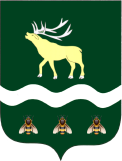 АДМИНИСТРАЦИЯЯКОВЛЕВСКОГО МУНИЦИПАЛЬНОГО РАЙОНА ПРИМОРСКОГО КРАЯ ПОСТАНОВЛЕНИЕ О внесении изменений в постановление Администрации Яковлевского муниципального района от 11.12.2018 № 673-НПА «Об утверждении муниципальной программы «Экономическое развитие и инновационная экономика Яковлевского муниципального района» на 2019-2025 годы»Руководствуясь Федеральным законом от 06.10.2003 № 131-ФЗ «Об общих принципах организации местного самоуправления в Российской Федерации», постановлением Администрации Яковлевского муниципального района от 26.10.2015 № 298-НПА «Об утверждении Порядка разработки, реализации и оценки эффективности муниципальных программ Яковлевского муниципального района», на основании Устава Яковлевского муниципального района, Администрация Яковлевского муниципального района ПОСТАНОВЛЯЕТ:1. Внести в муниципальную программу «Экономическое развитие и инновационная экономика Яковлевского муниципального района» на 2019-2025 годы, утвержденную постановлением Администрации Яковлевского муниципального района от 11.12.2018 № 673-НПА «Об утверждении муниципальной программы «Экономическое развитие и инновационная экономика Яковлевского муниципального района» на 2019-2025 годы» (в ред. постановлений Администрации Яковлевского муниципального района от 22.05.2019 № 199-НПА, от 18.06.2019 № 239-НПА, от 31.12.2019 № 589-НПА, от 13.02.2020 № 73-нпа, от 03.04.2020 № 184-нпа, от 02.09.2020 № 421-нпа, от 28.09.2020 № 455-НПА, от 18.11.2020 № 528-НПА, от 30.12.2020 № 633-НПА, от 27.01.2021 № 24-НПА, от 24.02.2021 № 67-НПА, от 27.07.2021 № 289-НПА, от 29.09.2021 № 391-НПА, от 26.11.2021 № 474-НПА, от 30.12.2021 № 558-НПА, от 03.02.2022 № 47-НПА), (далее - муниципальная программа) следующие изменения:1.1. Изложить паспорт муниципальной программы в новой редакции согласно приложению № 1 к настоящему постановлению;1.2. Изложить приложение № 4 к муниципальной программе в новой редакции согласно приложению № 2 к настоящему постановлению;1.3. Изложить приложение № 5 к муниципальной программе в новой редакции согласно приложению № 3 к настоящему постановлению.2. Руководителю аппарата Администрации Яковлевского муниципального района (Сомова О.В.) обеспечить публикацию настоящего постановления в газете «Сельский труженик» и размещение на официальном сайте Администрации Яковлевского муниципального района.3. Настоящее постановление вступает в силу со дня его официального опубликования.4. Контроль исполнения настоящего постановления оставляю за собой.Глава района – глава Администрации
Яковлевского муниципального района                                              Н.В. Вязовик Приложение № 1 к постановлению АдминистрацииЯковлевского муниципального районаот 22.03.2022 № 121-НПАПриложение к постановлению АдминистрацииЯковлевского муниципального районаот 11.12.2018 г. № 673-НПАПАСПОРТМУНИЦИПАЛЬНОЙ ПРОГРАММЫ ЯКОВЛЕВСКОГОМУНИЦИПАЛЬНОГО РАЙОНА «ЭКОНОМИЧЕСКОЕ РАЗВИТИЕ И ИННОВАЦИОННАЯ ЭКОНОМИКА ЯКОВЛЕВСКОГО МУНИЦИПАЛЬНОГО РАЙОНА» НА 2019-2025 ГОДЫ(Далее – Программа)(в ред. постановления Администрации Яковлевского муниципального района от 22.05.2019 № 199-НПА, от 18.06.2019 №239-НПА, от 31.12.2019 № 589-НПА, от 13.02.2020 № 73-нпа, 
от 03.04.2020 №184-нпа, от 02.09.2020 № 421-нпа, от 28.09.2020 № 455-НПА, от 18.11.2020 № 528-НПА, от 30.12.2020 № 633-НПА, от 27.01.2021 № 24-НПА, от 24.02.2021 № 67-НПА, от 27.07.2021 
№ 289-НПА, от 29.09.2021 № 391-НПА, от 26.11.2021 № 474-НПА, от 30.12.2021 № 558-НПА, 
от 03.02.2022 № 47-НПА)I. ПРИОРИТЕТЫ ГОСУДАРСТВЕННОЙ ПОЛИТИКИ В СФЕРЕ РЕАЛИЗАЦИИ МУНИЦИПАЛЬНОЙ ПРОГРАММЫ. ЦЕЛИ И ЗАДАЧИПриоритеты муниципальной политики в сфере экономического развития Яковлевского муниципального района, а также механизмы их достижения определены исходя из долгосрочных приоритетов, закрепленных в конституции Российской Федерации, Посланиях Президента Российской Федерации Федеральному Собранию Российской Федерации, Концепции долгосрочного социально-экономического развития на период до 2020 года, утвержденной распоряжением Правительства Российской Федерации от 17 ноября 2008 года № 1662-р, Указе Президента Российской Федерации от 07 мая 2012 года № 596 «О долгосрочной государственной экономической политике», а также Стратегии социально-экономического развития Приморского края до 2025 года, утвержденной Законом Приморского края 20 октября 2008 года N 324-КЗ, концепцией территориально-отраслевого развития Яковлевского муниципального района (Схема территориального планирования Яковлевского муниципального района Проектная документация 3 этап Пояснительная записка Концепция), утвержденная решением Думы Яковлевского муниципального  района от 30.07.2013г.  №  896.В соответствии со стратегическими документами, долгосрочные и среднесрочные приоритеты в развитии экономики Яковлевского муниципального района должны обеспечить рост конкурентоспособности экономики как основы для развития экономического  развития и повышения качества жизни населения. Система приоритетов развития Яковлевского муниципального района построена на основе анализа его текущего положения, сильных и слабых сторон его социальной и экономической сферы, анализа имеющихся и перспективных возможностей и существующих и прогнозируемых угроз и вызовов.Исходя из этого, формулируются следующие стратегические направления Программы:стратегическое управление социально-экономическим развитием; повышение эффективности региональных институтов развития;инновационное развитие экономики, ее диверсификация и преодоление инфраструктурных ограничений;повышение инвестиционной привлекательности Яковлевского муниципального района;  развитие конкурентных рынков.Кроме того, приоритеты муниципальной политики в сфере совершенствования системы управления экономическим развитием состоят в повышении качества управленческих решений, что невозможно без создания системы аналитического и информационного обеспечения системы управления, формирования обратной связи по принимаемым решениям и осуществления всестороннего мониторинга внутренних и внешних факторов экономического развития. Другим необходимым условием успешного экономического развития является наличие эффективной и прозрачной системы, обеспечивающей реализацию принципов государственно-частного партнерства.В соответствии со стратегическими приоритетами формируется цель Программы – создание условий для устойчивого роста в Яковлевском муниципальном районе и повышение на этой основе уровня и качества жизни населения Яковлевского муниципального района.Достижение поставленной цели требует формирования комплексного подхода в муниципальном управлении, реализации скоординированных по ресурсам, срокам, исполнителям и результатам мероприятий для решения следующих задач: совершенствование системы управления экономическим развитием Яковлевского муниципального района;совершенствование управления муниципальными  финансами Яковлевского муниципального района;повышение инвестиционной привлекательности Яковлевского муниципального района;развитие малого и среднего предпринимательства  в приоритетных сферах экономики Яковлевского муниципального района;развитие конкуренции на рынках товаров, работ и услуг Яковлевского муниципального района;организация планирования  и исполнения муниципального бюджета;совершенствование межбюджетных отношений в Яковлевском муниципальном районе;совершенствование управления муниципальным долгом Яковлевского муниципального района;реализация функций  хозяйственного управления для обеспечения эффективной деятельности  Администрации Яковлевского муниципального района;обеспечение эффективного владения, пользования и распоряжения объектами имущества  Яковлевского муниципального района;обеспечение учета имущества Яковлевского  района, формирование в отношении него полных и достоверных сведений;обеспечение государственной регистрации права собственности Яковлевского муниципального района на объекты недвижимости имущества;вовлечение в хозяйственный оборот земель сельскохозяйственного назначения;осуществление  муниципального земельного контроля. В составе Яковлевского муниципального района образовано пять муниципальных образований:Яковлевское сельское поселение;Новосысоевское сельское поселение;Варфоломеевское сельское поселение;Покровское сельское поселение; Яблоновское сельское поселение.На территории района находится 19 населенных пунктов. Среднегодовая численность постоянного населения  Яковлевского муниципального района (по данным Территориального органа Государственной статистики  по Приморскому краю) составила:-  в 2015 году: 14 409 человек;-  в 2016 году: 14 318 человек;-  в 2017 году: 14 094 человек.Таким образом, численность населения в Яковлевском муниципальном районе продолжает уменьшаться, что отражается и на основных показателях социально-экономического развития района. Для изменения тенденции снижения показателей необходимо определить одними  из важнейших направлений Стратегии экономики Яковлевского муниципального района - обеспечение устойчивого и расширенного воспроизводства социально-экономического потенциала района, в том числе  и на основе диверсификации экономики, широкого развития предпринимательства с учетом ресурсного потенциала и выгод транспортно-географического положения относительно экономических центров Приморского края, возможностей выхода со своей продукцией (через морские порты и наземным путям) в северные регионы Тихоокеанской России, а также и на внешний рынок, повышение качества жизни населения на основе ускоренного развития экономики района и создания новых высокооплачиваемых рабочих мест, развития социальной сферы, в том числе малого предпринимательства в сфере производства и услуг, устойчивое и расширенное воспроизводство демографического потенциала района, существенного повышения уровня жизни.  Учитывая существующую структуру экономики Яковлевского муниципального района, муниципальной программой  определены приоритетные направления развития и поддержки малого и среднего предпринимательства, в которых необходимо стимулировать малое и среднее предпринимательство и предусматривать меры  поддержки.К приоритетным направлениям развития поддержки малого и среднего предпринимательства относятся:- производство и переработка сельскохозяйственной продукции;- оказание услуг: социальных, жилищно-коммунальных, бытовых, в области внутреннего туризма;- промышленность пищевая, деревообрабатывающая;- транспорт, строительство.Приоритетным направлениям развития малого и среднего предпринимательства Администрация Яковлевского муниципального района устанавливает льготные условия предоставления земельных участков в аренду.II. СВЕДЕНИЯ ОБ ИНДИКАТОРАХ И НЕПОСРЕДСТВЕННЫХ РЕЗУЛЬТАТАХ РЕАЛИЗАЦИИ МУНИЦИПАЛЬНОЙ ПРОГРАММЫЦелевые показатели (индикаторы) Программы соответствуют ее приоритетам, целям и задачам.Перечень показателей Программы носит открытый характер и предусматривает возможность корректировки в случае потери информативности показателя, изменения приоритетов государственной политики, появления новых технологических и социально-экономических обстоятельств, существенно влияющих на развитие соответствующих сфер экономической деятельности.Целевые индикаторы и показатели муниципальной программы:- объем инвестиций в основной капитал в процентах к предыдущему году;- объем производства товаров, работ, услуг, производимых на территории Яковлевского муниципального района, в процентах к предыдущему году;- доля выполнения мероприятий по хозяйственно- техническому обслуживанию Администрации Яковлевского муниципального района от общего количества запланированных мероприятий;- выполнение плана по доходам от приватизации имущества;- выполнение плана по доходам от аренды имущества;- выполнение плана по доходам от использования земельных участков;- уменьшение площади территории функциональных зон военных объектов Яковлевского муниципального района;- увеличение количества внесенных изменений в Правила землепользования и застройки на территории Яковлевского муниципального района; - количество приобретенных программных продуктов для ведения единой картографической основы;- количество территориальных зон и населенных пунктов, сведения о границах которых внесены в ЕГРН;- число малых и средних предприятий, включая микропредприятия;- среднесписочная численность работников (без внешних совместителей) средних и малых предприятий, включая микропредприятия;- оборот малых и средних предприятий, включая микропредприятия;- количество вновь зарегистрированных субъектов малого и среднего предпринимательства на территории Яковлевского района;- доля расходов бюджета Яковлевского муниципального района, формируемых в рамках муниципальных программ Яковлевского муниципального района;- отношение среднего уровня расчетной бюджетной обеспеченности двух наиболее обеспеченных поселений  к среднему уровню расчетной бюджетной обеспеченности двух наименее обеспеченных поселений после выравнивания в отчетном финансовом году;- отношение объема расходов на обслуживание муниципального долга Яковлевского муниципального района к объему расходов бюджета Яковлевского муниципального района, за исключением расходов, которые осуществляются за счет субвенций, предоставляемых из федерального и  краевого бюджета.Плановые значения показателей Программы, характеризующих эффективность реализации мероприятий Программы и подпрограмм, приведены в приложении № 1 к настоящей Программе.Показатели (индикаторы) реализации Программы в целом предназначены для оценки наиболее существенных результатов реализации Программы. III. ПЕРЕЧЕНЬ МЕРОПРИЯТИЙ МУНИЦИПАЛЬНОЙ ПРОГРАММЫИ ПЛАН ИХ РЕАЛИЗАЦИИПеречень мероприятий Программы и план их реализации приведены в приложении № 2 к настоящей Программе.Информация об основных мероприятиях подпрограммы № 1 «Развитие малого и среднего предпринимательства в Яковлевском муниципальном районе» на 2019-2025 годы приведена в приложении № 6 к настоящей Программе.Информация об основных мероприятиях подпрограммы № 2 «Повышение эффективности управления муниципальными финансами в Яковлевском муниципальном районе» на 2019-2025 годы приведена в приложении № 7 к настоящей Программе.Каждая подпрограмма  направлена на решение конкретных задач Программы. Решение задач Программы  обеспечивает достижение поставленных целей  Программы. IV. МЕХАНИЗМ РЕАЛИЗАЦИИ МУНИЦИПАЛЬНОЙ ПРОГРАММЫМеханизм реализации Программы направлен на эффективное планирование хода исполнения основных мероприятий, координацию действий участников Программы, обеспечение контроля исполнения мероприятий, проведение мониторинга состояния работ по выполнению Программы, выработку решений при возникновении отклонения хода работ от плана мероприятий Программы.Управление Программой осуществляется ответственным исполнителем – отделом экономического развития Администрации Яковлевского муниципального района.Отдел экономического развития:- обеспечивает разработку, согласование и утверждение Программы в установленном порядке;- организует и обеспечивает совместно с соисполнителями реализацию Программы, обеспечивает внесение изменений в Программу;-  ежегодно проводит оценку эффективности реализации Программы;- подготавливает годовой отчет о ходе реализации и оценки эффективности реализации Программы.Отдел экономического развития Администрации Яковлевского муниципального района, Финансовое управление Администрации Яковлевского муниципального района, МКУ «ХОЗУ» Администрации Яковлевского муниципального района, отдел по имущественным отношениям Администрации Яковлевского муниципального района и отдел архитектуры и градостроительства Администрации Яковлевского муниципального района несут ответственность за достижение показателей Программы. Механизм реализации подпрограммы № 1 направлен на эффективное планирование хода исполнения основных мероприятий, координацию действий участников ее реализации, обеспечение контроля исполнения программных мероприятий, проведение мониторинга состояния работ по выполнению подпрограммы, выработку решений при возникновении отклонения хода работ от плана мероприятий подпрограммы. Реализация подпрограммы обеспечивается ответственным исполнителем – отделом экономического развития Администрации Яковлевского муниципального района и соисполнителем отделом по имущественным отношениям Администрации Яковлевского муниципального района.Мероприятия подпрограммы реализуются путем предоставления субъектам малого и среднего предпринимательства и физическим лицам, применяющим специальный налоговый режим «Налог на профессиональный доход», следующих видов поддержки: финансовой и имущественной.В случае признания Яковлевского муниципального района получателем субсидий в рамках поддержки  малого и среднего предпринимательства, за счет средств краевого и федерального бюджетов указанные средства предусматриваются как источник финансирования подпрограммы.Финансовая поддержка, предусмотренная  подпрограммой, оказывается субъектам малого и среднего предпринимательства Яковлевского муниципального района, производящим и реализующим товары (работы, услуги), предназначенные для внутреннего рынка Российской Федерации, в форме субсидий, предоставляемых в соответствии с Порядком, утвержденным постановлением  Администрации Яковлевского муниципального района от 29.10.2015г. № 377 «Об утверждении Порядка предоставления субсидий субъектам малого и среднего предпринимательства Яковлевского муниципального района, производящим и реализующим товары (работы, услуги), предназначенные для внутреннего рынка Российской Федерации и (или) экспорта».Имущественная поддержка субъектам малого и среднего предпринимательства и организациям, образующим инфраструктуры поддержки субъектов малого и среднего предпринимательства, оказывается в соответствии с решением Думы Яковлевского муниципального района от 28.11.2017г. № 654-НПА «Об имущественной поддержке субъектов малого и среднего предпринимательства при предоставлении муниципального имущества».Механизм реализации подпрограммы № 2 направлен на эффективное планирование хода исполнения программных мероприятий, проведение мониторинга  состояния работ по выполнению подпрограммы, выработку решений при возникновении отклонения хода работ от плана мероприятий подпрограммы.Управление подпрограммой осуществляется ответственным исполнителем – финансовым управлением Администрации Яковлевского муниципального района. Для долгосрочного финансового планирования, организации  бюджетного процесса и совершенствование межбюджетных отношений в Яковлевском муниципальном районе планируется реализовывать план мероприятий, включающий следующие направления: -	совершенствование бюджетного процесса;-	совершенствование межбюджетных отношений в Яковлевском муниципальном районе;-	совершенствование управления муниципальным долгом Яковлевского муниципального района.Развитие системы управления в сфере муниципальных финансов будет осуществляться в первую очередь по следующим взаимосвязанным направлениям:-	долгосрочное бюджетное планирование, направленное на усиление роли бюджетной системы Яковлевского муниципального района в развитии экономики, обеспечении устойчивого экономического роста, определении приоритетов в бюджетной политике, выявлении проблем и рисков и разработку мероприятий по их устранению в долгосрочной перспективе;-	долгосрочное финансовое  планирование, которое позволяет проанализировать угрозы и  возможности, которые могут возникнуть в перспективном периоде, оценить влияние ожидаемых изменений в экономике и демографической ситуации  на состояние муниципальных финансов, определить объемы ресурсов, требующихся для реализации приоритетных задач экономического развития, своевременно  выявить необходимость  реформирования бюджетной сферы с целью обеспечения долгосрочной сбалансированности доходов и расходов Яковлевского муниципального района.В результате будут обеспечены:- создание стабильных финансовых условий  для устойчивого экономического роста, повышения уровня и качества жизни населения района;- создание условий для повышения  эффективности финансового управления для выполнения муниципальных функций и обеспечения потребностей граждан и общества в муниципальных услугах, увеличения их доступности и качества;- перевод большей части средств Яковлевского муниципального района на принципы программно-целевого планирования.В результате доля бюджета Яковлевского муниципального района, формируемая на основе муниципальных программ Яковлевского муниципального района, составит  не менее 90 процентов, что будет свидетельствовать о высоком качестве планирования социально-экономического развития.Управление отдельными мероприятиями Программы:Управление «Мероприятием по организации хозяйственно-технического и учетно-статистического обеспечения деятельности Администрации Яковлевского муниципального района» осуществляется МКУ «ХОЗУ» Администрации Яковлевского муниципального района.Управление отдельным мероприятием Муниципальной программы «Мероприятия по управлению объектами имущества Яковлевского муниципального района, закрепленными за муниципальными учреждениями, находящимися в собственности Яковлевского муниципального района земельными участками, а также имуществом, составляющим казну Яковлевского муниципального района» осуществляется отделом по имущественным отношениям Администрации Яковлевского муниципального района.Управление отдельным мероприятием Муниципальной программы «Разработка и утверждение документов территориального планирования» осуществляется отделом архитектуры и градостроительства Администрации Яковлевского муниципального района.V. ПРОГНОЗ СВОДНЫХ ПОКАЗАТЕЛЕЙ МУНИЦИПАЛЬНЫХ ЗАДАНИЙНА ОКАЗАНИЕ МУНИЦИПАЛЬНЫХ УСЛУГ (РАБОТ) МУНИЦИПАЛЬНЫМИ УЧРЕЖДЕНИЯМИ В РАМКАХ МУНИЦИПАЛЬНОЙ ПРОГРАММЫПрогноз сводных показателей муниципальных заданий на оказание муниципальных услуг (работ) муниципальными учреждениями по Программе приведен в приложении № 3 к настоящей Программе.VI. РЕСУРСНОЕ ОБЕСПЕЧЕНИЕ РЕАЛИЗАЦИИ МУНИЦИПАЛЬНОЙ ПРОГРАММЫИнформация о ресурсном обеспечении реализации Программы за счет средств бюджета Яковлевского муниципального района с расшифровкой по подпрограммам, отдельным мероприятиям, а также по годам реализации Программы приведена в приложении № 4 к настоящей Программе.Информация о прогнозной оценке расходов на реализацию Программы за счет всех источников приведена в приложении № 5 к настоящей Программе.от22.03.2022с. Яковлевка №121-НПАОтветственный исполнитель Программыотдел экономического развития Администрации Яковлевского муниципального районаСоисполнители Программыфинансовое управление Администрации Яковлевского муниципального района;отдел по имущественным отношениям Администрации Яковлевского муниципального района;отдел архитектуры и градостроительства Администрации Яковлевского муниципального района;отдел финансового контроля Администрации Яковлевского муниципального района;Администрация Яковлевского муниципального района;МКУ «ХОЗУ» Администрации Яковлевского муниципального района.Структура Программыподпрограмма № 1 «Развитие малого и среднего предпринимательства в Яковлевском муниципальном районе» на 2019-2025 годы (далее - подпрограмма №1). Паспорт подпрограммы № 1 в приложении № 6 к муниципальной Программе;подпрограмма № 2 «Повышение эффективности управления муниципальными финансами в Яковлевском муниципальном районе» на 2019-2025 годы (далее - подпрограмма № 2) Паспорте подпрограммы № 2 приведена в приложении № 7 к Программе.отдельные мероприятия:«Мероприятия по организации хозяйственно-технического и учетно-статистического обеспечения деятельности Администрации Яковлевского муниципального района»;«Мероприятия по управлению и распоряжению имуществом, находящемся в собственности и в ведении Яковлевского муниципального района»;«Разработка и утверждение документов территориального планирования».Цели Программысоздание условий для устойчивого экономического роста в Яковлевском муниципальном районе и повышения на этой основе уровня и качества жизни населения Яковлевского муниципального районаЗадачи Программысовершенствование системы управления экономическим  развитием Яковлевского  муниципального района;совершенствование системы управления государственными и муниципальными финансами Яковлевского муниципального района;повышение инвестиционной привлекательности Яковлевского муниципального района;развитие малого и среднего предпринимательства в приоритетных сферах экономики Яковлевского муниципального района;развитие конкуренции  на рынках товаров и услуг;организация планирования и исполнения бюджета Яковлевского муниципального района;совершенствование межбюджетных отношений в Яковлевском муниципальном районе;совершенствование управления муниципальным долгом Яковлевского муниципального района;реализация функций хозяйственного управления для обеспечения эффективной деятельности Администрации Яковлевского муниципального района;обеспечение эффективного владения, пользования и  распоряжения объектами имущества Яковлевского муниципального района;обеспечение учета имущества Яковлевского муниципального района, формирование в отношении него полных и достоверных сведений;обеспечение государственной регистрации права собственности Яковлевского муниципального района на объекты недвижимости имущества;вовлечение в хозяйственный оборот земель сельскохозяйственного назначения;осуществление муниципального земельного контроля.Сроки реализации Программы2019-2025 годыОбъемы бюджетных ассигнований Программы (с расшифровкой по годам и источникам финансирования)общий объем финансирования на реализацию Программы составляет – 485 371 760,38 руб. в том числе:2019 год – 40 790 729,70 руб.;2020 год – 45 641 843,59 руб.;2021 год – 54 343 837,09 руб.;2022 год – 84 006 550,00 руб.;2023 год – 85 881 100,00 руб.;2024 год – 87 234 850,00 руб.;2025 год – 87 472 850,00 руб.Сумма средств, запланированная в бюджете района составляет – 408 089 441,58 руб. в том числе:2019 год – 32 583 660,90  руб.;2020 год – 33 802 193,59  руб.;2021 год – 42 739 637,09  руб.;2022 год – 72 598 700,00  руб.;2023 год – 74 473 250,00  руб.;2024 год – 75 827 000,00  руб.;2025 год – 76 065 000,00  руб.прогнозная оценка средств, привлекаемых на реализацию целей Программы из средств краевого бюджета – 77 282 318,80  руб., в том числе:2019 год – 8 207 068,80 руб.;2020 год – 11 839 650,00 руб.;2021 год – 11 604 200,00 руб.;2022 год – 11 407 850,00 руб.;2023 год – 11 407 850,00 руб.;2024 год – 11 407 850,00 руб.;2025 год – 11 407 850,00 руб.Индикаторы достижения цели- объем инвестиций в основной капитал в процентах к предыдущему году;- объем производства товаров, работ, услуг, производимых на территории Яковлевского муниципального района, в процентах к предыдущему году;- доля выполнения мероприятий по хозяйственно- техническому обслуживанию Администрации Яковлевского муниципального района от общего количества запланированных мероприятий;- выполнение плана по доходам от приватизации имущества;- выполнение плана по доходам от аренды имущества;- выполнение плана по доходам от использования земельных участков;- уменьшение площади территории функциональных зон военных объектов Яковлевского муниципального района;- увеличение количества внесенных изменений в Правила землепользования и застройки на территории Яковлевского муниципального района; - количество приобретенных программных продуктов для ведения единой картографической основы;- количество территориальных зон и населенных пунктов, сведения о границах которых внесены в ЕГРН;- число  малых и средних предприятий, включая микропредприятия;- среднесписочная численность работников (без внешних совместителей) средних и малых предприятий, включая микропредприятия;- оборот малых и средних предприятий, включая микропредприятия;- количество вновь зарегистрированных субъектов малого и среднего предпринимательства на территории Яковлевского района;- доля расходов бюджета Яковлевского муниципального района, формируемых в рамках муниципальных программ Яковлевского муниципального района;- отношение среднего уровня расчетной бюджетной обеспеченности двух наиболее обеспеченных поселений  к среднему уровню расчетной бюджетной обеспеченности двух наименее обеспеченных поселений после выравнивания в отчетном финансовом году;- отношение объема расходов на обслуживание муниципального долга Яковлевского муниципального района к объему расходов бюджета Яковлевского муниципального района, за исключением расходов, которые осуществляются за счет субвенций, предоставляемых из федерального и  краевого бюджета;- норматив формирования расходов на содержание органов местного самоуправления.Приложение № 2Приложение № 2Приложение № 2Приложение № 2Приложение № 2Приложение № 2Приложение № 2Приложение № 2Приложение № 2Приложение № 2Приложение № 2к постановлению Администрациик постановлению Администрациик постановлению Администрациик постановлению Администрациик постановлению Администрациик постановлению Администрациик постановлению Администрациик постановлению Администрациик постановлению Администрациик постановлению Администрациик постановлению АдминистрацииЯковлевского муниципального районаЯковлевского муниципального районаЯковлевского муниципального районаЯковлевского муниципального районаЯковлевского муниципального районаЯковлевского муниципального районаЯковлевского муниципального районаЯковлевского муниципального районаЯковлевского муниципального районаЯковлевского муниципального районаЯковлевского муниципального районаот 22.03.2022 № 121-НПАот 22.03.2022 № 121-НПАот 22.03.2022 № 121-НПАот 22.03.2022 № 121-НПАот 22.03.2022 № 121-НПАот 22.03.2022 № 121-НПАот 22.03.2022 № 121-НПАот 22.03.2022 № 121-НПАот 22.03.2022 № 121-НПАот 22.03.2022 № 121-НПАот 22.03.2022 № 121-НПАПриложение № 4 к муниципальной программеПриложение № 4 к муниципальной программеПриложение № 4 к муниципальной программеПриложение № 4 к муниципальной программеПриложение № 4 к муниципальной программеПриложение № 4 к муниципальной программеПриложение № 4 к муниципальной программеПриложение № 4 к муниципальной программеПриложение № 4 к муниципальной программеПриложение № 4 к муниципальной программеПриложение № 4 к муниципальной программеЯковлевского муниципального районаЯковлевского муниципального районаЯковлевского муниципального районаЯковлевского муниципального районаЯковлевского муниципального районаЯковлевского муниципального районаЯковлевского муниципального районаЯковлевского муниципального районаЯковлевского муниципального районаЯковлевского муниципального районаЯковлевского муниципального района"Экономическое развитие и инновационная экономика"Экономическое развитие и инновационная экономика"Экономическое развитие и инновационная экономика"Экономическое развитие и инновационная экономика"Экономическое развитие и инновационная экономика"Экономическое развитие и инновационная экономика"Экономическое развитие и инновационная экономика"Экономическое развитие и инновационная экономика"Экономическое развитие и инновационная экономика"Экономическое развитие и инновационная экономика"Экономическое развитие и инновационная экономикаЯковлевского муниципального района" на 2019-2025 годы,Яковлевского муниципального района" на 2019-2025 годы,Яковлевского муниципального района" на 2019-2025 годы,Яковлевского муниципального района" на 2019-2025 годы,Яковлевского муниципального района" на 2019-2025 годы,Яковлевского муниципального района" на 2019-2025 годы,Яковлевского муниципального района" на 2019-2025 годы,Яковлевского муниципального района" на 2019-2025 годы,Яковлевского муниципального района" на 2019-2025 годы,Яковлевского муниципального района" на 2019-2025 годы,Яковлевского муниципального района" на 2019-2025 годы,утвержденной постановлением Администрацииутвержденной постановлением Администрацииутвержденной постановлением Администрацииутвержденной постановлением Администрацииутвержденной постановлением Администрацииутвержденной постановлением Администрацииутвержденной постановлением Администрацииутвержденной постановлением Администрацииутвержденной постановлением Администрацииутвержденной постановлением Администрацииутвержденной постановлением АдминистрацииЯковлевского муниципального района  Яковлевского муниципального района  Яковлевского муниципального района  Яковлевского муниципального района  Яковлевского муниципального района  Яковлевского муниципального района  Яковлевского муниципального района  Яковлевского муниципального района  Яковлевского муниципального района  Яковлевского муниципального района  Яковлевского муниципального района  от 11.12.2018 г. № 673-НПАот 11.12.2018 г. № 673-НПАот 11.12.2018 г. № 673-НПАот 11.12.2018 г. № 673-НПАот 11.12.2018 г. № 673-НПАот 11.12.2018 г. № 673-НПАот 11.12.2018 г. № 673-НПАот 11.12.2018 г. № 673-НПАот 11.12.2018 г. № 673-НПАот 11.12.2018 г. № 673-НПАот 11.12.2018 г. № 673-НПАРЕСУРСНОЕ ОБЕСПЕЧЕНИЕ РЕАЛИЗАЦИИРЕСУРСНОЕ ОБЕСПЕЧЕНИЕ РЕАЛИЗАЦИИРЕСУРСНОЕ ОБЕСПЕЧЕНИЕ РЕАЛИЗАЦИИРЕСУРСНОЕ ОБЕСПЕЧЕНИЕ РЕАЛИЗАЦИИРЕСУРСНОЕ ОБЕСПЕЧЕНИЕ РЕАЛИЗАЦИИРЕСУРСНОЕ ОБЕСПЕЧЕНИЕ РЕАЛИЗАЦИИРЕСУРСНОЕ ОБЕСПЕЧЕНИЕ РЕАЛИЗАЦИИРЕСУРСНОЕ ОБЕСПЕЧЕНИЕ РЕАЛИЗАЦИИРЕСУРСНОЕ ОБЕСПЕЧЕНИЕ РЕАЛИЗАЦИИРЕСУРСНОЕ ОБЕСПЕЧЕНИЕ РЕАЛИЗАЦИИРЕСУРСНОЕ ОБЕСПЕЧЕНИЕ РЕАЛИЗАЦИИРЕСУРСНОЕ ОБЕСПЕЧЕНИЕ РЕАЛИЗАЦИИРЕСУРСНОЕ ОБЕСПЕЧЕНИЕ РЕАЛИЗАЦИИРЕСУРСНОЕ ОБЕСПЕЧЕНИЕ РЕАЛИЗАЦИИРЕСУРСНОЕ ОБЕСПЕЧЕНИЕ РЕАЛИЗАЦИИРЕСУРСНОЕ ОБЕСПЕЧЕНИЕ РЕАЛИЗАЦИИРЕСУРСНОЕ ОБЕСПЕЧЕНИЕ РЕАЛИЗАЦИИРЕСУРСНОЕ ОБЕСПЕЧЕНИЕ РЕАЛИЗАЦИИРЕСУРСНОЕ ОБЕСПЕЧЕНИЕ РЕАЛИЗАЦИИРЕСУРСНОЕ ОБЕСПЕЧЕНИЕ РЕАЛИЗАЦИИРЕСУРСНОЕ ОБЕСПЕЧЕНИЕ РЕАЛИЗАЦИИРЕСУРСНОЕ ОБЕСПЕЧЕНИЕ РЕАЛИЗАЦИИРЕСУРСНОЕ ОБЕСПЕЧЕНИЕ РЕАЛИЗАЦИИРЕСУРСНОЕ ОБЕСПЕЧЕНИЕ РЕАЛИЗАЦИИРЕСУРСНОЕ ОБЕСПЕЧЕНИЕ РЕАЛИЗАЦИИРЕСУРСНОЕ ОБЕСПЕЧЕНИЕ РЕАЛИЗАЦИИРЕСУРСНОЕ ОБЕСПЕЧЕНИЕ РЕАЛИЗАЦИИМУНИЦИПАЛЬНОЙ ПРОГРАММЫ ЯКОВЛЕВСКОГО МУНИЦИПАЛЬНОГО РАЙОНАМУНИЦИПАЛЬНОЙ ПРОГРАММЫ ЯКОВЛЕВСКОГО МУНИЦИПАЛЬНОГО РАЙОНАМУНИЦИПАЛЬНОЙ ПРОГРАММЫ ЯКОВЛЕВСКОГО МУНИЦИПАЛЬНОГО РАЙОНАМУНИЦИПАЛЬНОЙ ПРОГРАММЫ ЯКОВЛЕВСКОГО МУНИЦИПАЛЬНОГО РАЙОНАМУНИЦИПАЛЬНОЙ ПРОГРАММЫ ЯКОВЛЕВСКОГО МУНИЦИПАЛЬНОГО РАЙОНАМУНИЦИПАЛЬНОЙ ПРОГРАММЫ ЯКОВЛЕВСКОГО МУНИЦИПАЛЬНОГО РАЙОНАМУНИЦИПАЛЬНОЙ ПРОГРАММЫ ЯКОВЛЕВСКОГО МУНИЦИПАЛЬНОГО РАЙОНАМУНИЦИПАЛЬНОЙ ПРОГРАММЫ ЯКОВЛЕВСКОГО МУНИЦИПАЛЬНОГО РАЙОНАМУНИЦИПАЛЬНОЙ ПРОГРАММЫ ЯКОВЛЕВСКОГО МУНИЦИПАЛЬНОГО РАЙОНАМУНИЦИПАЛЬНОЙ ПРОГРАММЫ ЯКОВЛЕВСКОГО МУНИЦИПАЛЬНОГО РАЙОНАМУНИЦИПАЛЬНОЙ ПРОГРАММЫ ЯКОВЛЕВСКОГО МУНИЦИПАЛЬНОГО РАЙОНАМУНИЦИПАЛЬНОЙ ПРОГРАММЫ ЯКОВЛЕВСКОГО МУНИЦИПАЛЬНОГО РАЙОНАМУНИЦИПАЛЬНОЙ ПРОГРАММЫ ЯКОВЛЕВСКОГО МУНИЦИПАЛЬНОГО РАЙОНАМУНИЦИПАЛЬНОЙ ПРОГРАММЫ ЯКОВЛЕВСКОГО МУНИЦИПАЛЬНОГО РАЙОНАМУНИЦИПАЛЬНОЙ ПРОГРАММЫ ЯКОВЛЕВСКОГО МУНИЦИПАЛЬНОГО РАЙОНАМУНИЦИПАЛЬНОЙ ПРОГРАММЫ ЯКОВЛЕВСКОГО МУНИЦИПАЛЬНОГО РАЙОНАМУНИЦИПАЛЬНОЙ ПРОГРАММЫ ЯКОВЛЕВСКОГО МУНИЦИПАЛЬНОГО РАЙОНАМУНИЦИПАЛЬНОЙ ПРОГРАММЫ ЯКОВЛЕВСКОГО МУНИЦИПАЛЬНОГО РАЙОНАМУНИЦИПАЛЬНОЙ ПРОГРАММЫ ЯКОВЛЕВСКОГО МУНИЦИПАЛЬНОГО РАЙОНАМУНИЦИПАЛЬНОЙ ПРОГРАММЫ ЯКОВЛЕВСКОГО МУНИЦИПАЛЬНОГО РАЙОНАМУНИЦИПАЛЬНОЙ ПРОГРАММЫ ЯКОВЛЕВСКОГО МУНИЦИПАЛЬНОГО РАЙОНАМУНИЦИПАЛЬНОЙ ПРОГРАММЫ ЯКОВЛЕВСКОГО МУНИЦИПАЛЬНОГО РАЙОНАМУНИЦИПАЛЬНОЙ ПРОГРАММЫ ЯКОВЛЕВСКОГО МУНИЦИПАЛЬНОГО РАЙОНАМУНИЦИПАЛЬНОЙ ПРОГРАММЫ ЯКОВЛЕВСКОГО МУНИЦИПАЛЬНОГО РАЙОНАМУНИЦИПАЛЬНОЙ ПРОГРАММЫ ЯКОВЛЕВСКОГО МУНИЦИПАЛЬНОГО РАЙОНАМУНИЦИПАЛЬНОЙ ПРОГРАММЫ ЯКОВЛЕВСКОГО МУНИЦИПАЛЬНОГО РАЙОНАМУНИЦИПАЛЬНОЙ ПРОГРАММЫ ЯКОВЛЕВСКОГО МУНИЦИПАЛЬНОГО РАЙОНА"ЭКОНОМИЧЕСКОЕ РАЗВИТИЕ И ИННОВАЦИОННАЯ ЭКОНОМИКА"ЭКОНОМИЧЕСКОЕ РАЗВИТИЕ И ИННОВАЦИОННАЯ ЭКОНОМИКА"ЭКОНОМИЧЕСКОЕ РАЗВИТИЕ И ИННОВАЦИОННАЯ ЭКОНОМИКА"ЭКОНОМИЧЕСКОЕ РАЗВИТИЕ И ИННОВАЦИОННАЯ ЭКОНОМИКА"ЭКОНОМИЧЕСКОЕ РАЗВИТИЕ И ИННОВАЦИОННАЯ ЭКОНОМИКА"ЭКОНОМИЧЕСКОЕ РАЗВИТИЕ И ИННОВАЦИОННАЯ ЭКОНОМИКА"ЭКОНОМИЧЕСКОЕ РАЗВИТИЕ И ИННОВАЦИОННАЯ ЭКОНОМИКА"ЭКОНОМИЧЕСКОЕ РАЗВИТИЕ И ИННОВАЦИОННАЯ ЭКОНОМИКА"ЭКОНОМИЧЕСКОЕ РАЗВИТИЕ И ИННОВАЦИОННАЯ ЭКОНОМИКА"ЭКОНОМИЧЕСКОЕ РАЗВИТИЕ И ИННОВАЦИОННАЯ ЭКОНОМИКА"ЭКОНОМИЧЕСКОЕ РАЗВИТИЕ И ИННОВАЦИОННАЯ ЭКОНОМИКА"ЭКОНОМИЧЕСКОЕ РАЗВИТИЕ И ИННОВАЦИОННАЯ ЭКОНОМИКА"ЭКОНОМИЧЕСКОЕ РАЗВИТИЕ И ИННОВАЦИОННАЯ ЭКОНОМИКА"ЭКОНОМИЧЕСКОЕ РАЗВИТИЕ И ИННОВАЦИОННАЯ ЭКОНОМИКА"ЭКОНОМИЧЕСКОЕ РАЗВИТИЕ И ИННОВАЦИОННАЯ ЭКОНОМИКА"ЭКОНОМИЧЕСКОЕ РАЗВИТИЕ И ИННОВАЦИОННАЯ ЭКОНОМИКА"ЭКОНОМИЧЕСКОЕ РАЗВИТИЕ И ИННОВАЦИОННАЯ ЭКОНОМИКА"ЭКОНОМИЧЕСКОЕ РАЗВИТИЕ И ИННОВАЦИОННАЯ ЭКОНОМИКА"ЭКОНОМИЧЕСКОЕ РАЗВИТИЕ И ИННОВАЦИОННАЯ ЭКОНОМИКА"ЭКОНОМИЧЕСКОЕ РАЗВИТИЕ И ИННОВАЦИОННАЯ ЭКОНОМИКА"ЭКОНОМИЧЕСКОЕ РАЗВИТИЕ И ИННОВАЦИОННАЯ ЭКОНОМИКА"ЭКОНОМИЧЕСКОЕ РАЗВИТИЕ И ИННОВАЦИОННАЯ ЭКОНОМИКА"ЭКОНОМИЧЕСКОЕ РАЗВИТИЕ И ИННОВАЦИОННАЯ ЭКОНОМИКА"ЭКОНОМИЧЕСКОЕ РАЗВИТИЕ И ИННОВАЦИОННАЯ ЭКОНОМИКА"ЭКОНОМИЧЕСКОЕ РАЗВИТИЕ И ИННОВАЦИОННАЯ ЭКОНОМИКА"ЭКОНОМИЧЕСКОЕ РАЗВИТИЕ И ИННОВАЦИОННАЯ ЭКОНОМИКА"ЭКОНОМИЧЕСКОЕ РАЗВИТИЕ И ИННОВАЦИОННАЯ ЭКОНОМИКАЯКОВЛЕВСКОГО МУНИЦИПАЛЬНОГО РАЙОНА" НА 2019-2025 ГОДЫЯКОВЛЕВСКОГО МУНИЦИПАЛЬНОГО РАЙОНА" НА 2019-2025 ГОДЫЯКОВЛЕВСКОГО МУНИЦИПАЛЬНОГО РАЙОНА" НА 2019-2025 ГОДЫЯКОВЛЕВСКОГО МУНИЦИПАЛЬНОГО РАЙОНА" НА 2019-2025 ГОДЫЯКОВЛЕВСКОГО МУНИЦИПАЛЬНОГО РАЙОНА" НА 2019-2025 ГОДЫЯКОВЛЕВСКОГО МУНИЦИПАЛЬНОГО РАЙОНА" НА 2019-2025 ГОДЫЯКОВЛЕВСКОГО МУНИЦИПАЛЬНОГО РАЙОНА" НА 2019-2025 ГОДЫЯКОВЛЕВСКОГО МУНИЦИПАЛЬНОГО РАЙОНА" НА 2019-2025 ГОДЫЯКОВЛЕВСКОГО МУНИЦИПАЛЬНОГО РАЙОНА" НА 2019-2025 ГОДЫЯКОВЛЕВСКОГО МУНИЦИПАЛЬНОГО РАЙОНА" НА 2019-2025 ГОДЫЯКОВЛЕВСКОГО МУНИЦИПАЛЬНОГО РАЙОНА" НА 2019-2025 ГОДЫЯКОВЛЕВСКОГО МУНИЦИПАЛЬНОГО РАЙОНА" НА 2019-2025 ГОДЫЯКОВЛЕВСКОГО МУНИЦИПАЛЬНОГО РАЙОНА" НА 2019-2025 ГОДЫЯКОВЛЕВСКОГО МУНИЦИПАЛЬНОГО РАЙОНА" НА 2019-2025 ГОДЫЯКОВЛЕВСКОГО МУНИЦИПАЛЬНОГО РАЙОНА" НА 2019-2025 ГОДЫЯКОВЛЕВСКОГО МУНИЦИПАЛЬНОГО РАЙОНА" НА 2019-2025 ГОДЫЯКОВЛЕВСКОГО МУНИЦИПАЛЬНОГО РАЙОНА" НА 2019-2025 ГОДЫЯКОВЛЕВСКОГО МУНИЦИПАЛЬНОГО РАЙОНА" НА 2019-2025 ГОДЫЯКОВЛЕВСКОГО МУНИЦИПАЛЬНОГО РАЙОНА" НА 2019-2025 ГОДЫЯКОВЛЕВСКОГО МУНИЦИПАЛЬНОГО РАЙОНА" НА 2019-2025 ГОДЫЯКОВЛЕВСКОГО МУНИЦИПАЛЬНОГО РАЙОНА" НА 2019-2025 ГОДЫЯКОВЛЕВСКОГО МУНИЦИПАЛЬНОГО РАЙОНА" НА 2019-2025 ГОДЫЯКОВЛЕВСКОГО МУНИЦИПАЛЬНОГО РАЙОНА" НА 2019-2025 ГОДЫЯКОВЛЕВСКОГО МУНИЦИПАЛЬНОГО РАЙОНА" НА 2019-2025 ГОДЫЯКОВЛЕВСКОГО МУНИЦИПАЛЬНОГО РАЙОНА" НА 2019-2025 ГОДЫЯКОВЛЕВСКОГО МУНИЦИПАЛЬНОГО РАЙОНА" НА 2019-2025 ГОДЫЯКОВЛЕВСКОГО МУНИЦИПАЛЬНОГО РАЙОНА" НА 2019-2025 ГОДЫЗА СЧЕТ СРЕДСТВ БЮДЖЕТА ЯКОВЛЕВСКОГО МУНИЦИПАЛЬНОГО РАЙОНАЗА СЧЕТ СРЕДСТВ БЮДЖЕТА ЯКОВЛЕВСКОГО МУНИЦИПАЛЬНОГО РАЙОНАЗА СЧЕТ СРЕДСТВ БЮДЖЕТА ЯКОВЛЕВСКОГО МУНИЦИПАЛЬНОГО РАЙОНАЗА СЧЕТ СРЕДСТВ БЮДЖЕТА ЯКОВЛЕВСКОГО МУНИЦИПАЛЬНОГО РАЙОНАЗА СЧЕТ СРЕДСТВ БЮДЖЕТА ЯКОВЛЕВСКОГО МУНИЦИПАЛЬНОГО РАЙОНАЗА СЧЕТ СРЕДСТВ БЮДЖЕТА ЯКОВЛЕВСКОГО МУНИЦИПАЛЬНОГО РАЙОНАЗА СЧЕТ СРЕДСТВ БЮДЖЕТА ЯКОВЛЕВСКОГО МУНИЦИПАЛЬНОГО РАЙОНАЗА СЧЕТ СРЕДСТВ БЮДЖЕТА ЯКОВЛЕВСКОГО МУНИЦИПАЛЬНОГО РАЙОНАЗА СЧЕТ СРЕДСТВ БЮДЖЕТА ЯКОВЛЕВСКОГО МУНИЦИПАЛЬНОГО РАЙОНАЗА СЧЕТ СРЕДСТВ БЮДЖЕТА ЯКОВЛЕВСКОГО МУНИЦИПАЛЬНОГО РАЙОНАЗА СЧЕТ СРЕДСТВ БЮДЖЕТА ЯКОВЛЕВСКОГО МУНИЦИПАЛЬНОГО РАЙОНАЗА СЧЕТ СРЕДСТВ БЮДЖЕТА ЯКОВЛЕВСКОГО МУНИЦИПАЛЬНОГО РАЙОНАЗА СЧЕТ СРЕДСТВ БЮДЖЕТА ЯКОВЛЕВСКОГО МУНИЦИПАЛЬНОГО РАЙОНАЗА СЧЕТ СРЕДСТВ БЮДЖЕТА ЯКОВЛЕВСКОГО МУНИЦИПАЛЬНОГО РАЙОНАЗА СЧЕТ СРЕДСТВ БЮДЖЕТА ЯКОВЛЕВСКОГО МУНИЦИПАЛЬНОГО РАЙОНАЗА СЧЕТ СРЕДСТВ БЮДЖЕТА ЯКОВЛЕВСКОГО МУНИЦИПАЛЬНОГО РАЙОНАЗА СЧЕТ СРЕДСТВ БЮДЖЕТА ЯКОВЛЕВСКОГО МУНИЦИПАЛЬНОГО РАЙОНАЗА СЧЕТ СРЕДСТВ БЮДЖЕТА ЯКОВЛЕВСКОГО МУНИЦИПАЛЬНОГО РАЙОНАЗА СЧЕТ СРЕДСТВ БЮДЖЕТА ЯКОВЛЕВСКОГО МУНИЦИПАЛЬНОГО РАЙОНАЗА СЧЕТ СРЕДСТВ БЮДЖЕТА ЯКОВЛЕВСКОГО МУНИЦИПАЛЬНОГО РАЙОНАЗА СЧЕТ СРЕДСТВ БЮДЖЕТА ЯКОВЛЕВСКОГО МУНИЦИПАЛЬНОГО РАЙОНАЗА СЧЕТ СРЕДСТВ БЮДЖЕТА ЯКОВЛЕВСКОГО МУНИЦИПАЛЬНОГО РАЙОНАЗА СЧЕТ СРЕДСТВ БЮДЖЕТА ЯКОВЛЕВСКОГО МУНИЦИПАЛЬНОГО РАЙОНАЗА СЧЕТ СРЕДСТВ БЮДЖЕТА ЯКОВЛЕВСКОГО МУНИЦИПАЛЬНОГО РАЙОНАЗА СЧЕТ СРЕДСТВ БЮДЖЕТА ЯКОВЛЕВСКОГО МУНИЦИПАЛЬНОГО РАЙОНАЗА СЧЕТ СРЕДСТВ БЮДЖЕТА ЯКОВЛЕВСКОГО МУНИЦИПАЛЬНОГО РАЙОНАЗА СЧЕТ СРЕДСТВ БЮДЖЕТА ЯКОВЛЕВСКОГО МУНИЦИПАЛЬНОГО РАЙОНА№ п/пСтатусСтатусНаименованиеНаименованиеОтветственный исполнитель, соисполнителиОтветственный исполнитель, соисполнителиКод бюджетной классификацииКод бюджетной классификацииКод бюджетной классификацииКод бюджетной классификацииКод бюджетной классификацииКод бюджетной классификацииКод бюджетной классификацииКод бюджетной классификацииРасходы ( руб.), годыРасходы ( руб.), годыРасходы ( руб.), годыРасходы ( руб.), годыРасходы ( руб.), годыРасходы ( руб.), годыРасходы ( руб.), годыРасходы ( руб.), годыРасходы ( руб.), годыРасходы ( руб.), годыРасходы ( руб.), годыРасходы ( руб.), годы№ п/пСтатусСтатусНаименованиеНаименованиеОтветственный исполнитель, соисполнителиОтветственный исполнитель, соисполнителиГРБСГРБСРзПрРзПрЦСРЦСРВРВР201920202020202120212022202220232023202420242025122334455667788910101111121213131414151.Муниципальная программа Муниципальная программа "Экономическое развитие и инновационная экономика Яковлевского муниципального района" на 2019-2025 годы"Экономическое развитие и инновационная экономика Яковлевского муниципального района" на 2019-2025 годыВсегоВсего00000000000015 0 00 0000015 0 00 0000000000032 583 660,9033 802 193,5933 802 193,5942 739 637,0942 739 637,0972 598 700,0072 598 700,0074 473 250,0074 473 250,0075 827 000,0075 827 000,0076 065 000,001.Муниципальная программа Муниципальная программа "Экономическое развитие и инновационная экономика Яковлевского муниципального района" на 2019-2025 годы"Экономическое развитие и инновационная экономика Яковлевского муниципального района" на 2019-2025 годыотдел экономического развития Администрации Яковлевского муниципального районаотдел экономического развития Администрации Яковлевского муниципального района9779770412041215 1 00 0000015 1 00 0000000000020 000,0015 000,0015 000,0020 000,0020 000,0070 000,0070 000,00170 000,00170 000,00170 000,00170 000,00170 000,001.Муниципальная программа Муниципальная программа "Экономическое развитие и инновационная экономика Яковлевского муниципального района" на 2019-2025 годы"Экономическое развитие и инновационная экономика Яковлевского муниципального района" на 2019-2025 годыфинансовое управление  Администрации Яковлевского муниципального районафинансовое управление  Администрации Яковлевского муниципального района9719710106010615 2 00 0000015 2 00 0000000000014 238 913,6313 148 317,4813 148 317,4815 460 064,4115 460 064,4113 663 700,0013 663 700,0012 831 250,0012 831 250,0011 800 000,0011 800 000,0011 880 000,001.Муниципальная программа Муниципальная программа "Экономическое развитие и инновационная экономика Яковлевского муниципального района" на 2019-2025 годы"Экономическое развитие и инновационная экономика Яковлевского муниципального района" на 2019-2025 годыАдминистрация Яковлевского муниципального районаАдминистрация Яковлевского муниципального района9779770000000015 0 00 0000015 0 00 000000000000,000,000,000,000,0038 265 000,0038 265 000,0039 878 000,0039 878 000,0041 489 000,0041 489 000,0041 647 000,001.Муниципальная программа Муниципальная программа "Экономическое развитие и инновационная экономика Яковлевского муниципального района" на 2019-2025 годы"Экономическое развитие и инновационная экономика Яковлевского муниципального района" на 2019-2025 годыотдел финансового контроля Администрации Яковлевского муниципального районаотдел финансового контроля Администрации Яковлевского муниципального района9779770106010615 2 01 0000015 2 01 00000000000748 232,98764 824,04764 824,04921 926,80921 926,800,000,000,000,000,000,000,001.Муниципальная программа Муниципальная программа "Экономическое развитие и инновационная экономика Яковлевского муниципального района" на 2019-2025 годы"Экономическое развитие и инновационная экономика Яковлевского муниципального района" на 2019-2025 годыМКУ "ХОЗУ" Администрации Яковлевского муниципального районаМКУ "ХОЗУ" Администрации Яковлевского муниципального района9859850113011315 0 01 0000015 0 01 0000000000016 402 029,6217 817 407,6917 817 407,6923 952 543,7523 952 543,7518 600 000,0018 600 000,0019 344 000,0019 344 000,0020 118 000,0020 118 000,0020 118 000,001.Муниципальная программа Муниципальная программа "Экономическое развитие и инновационная экономика Яковлевского муниципального района" на 2019-2025 годы"Экономическое развитие и инновационная экономика Яковлевского муниципального района" на 2019-2025 годыотдел по имущественным отношениям  Администрации Яковлевского муниципального районаотдел по имущественным отношениям  Администрации Яковлевского муниципального района9779770113011315 0 02 0000015 0 02 00000000000851 818,001 166 644,381 166 644,381 185 102,131 185 102,131 400 000,001 400 000,001 250 000,001 250 000,001 250 000,001 250 000,001 250 000,001.Муниципальная программа Муниципальная программа "Экономическое развитие и инновационная экономика Яковлевского муниципального района" на 2019-2025 годы"Экономическое развитие и инновационная экономика Яковлевского муниципального района" на 2019-2025 годыотдел архитектуры и градостроительства Администрации Яковлевского муниципального районаотдел архитектуры и градостроительства Администрации Яковлевского муниципального района97797711311315 0 03 0000015 0 03 00000000000322 666,67890 000,00890 000,001 200 000,001 200 000,00600 000,00600 000,001 000 000,001 000 000,001 000 000,001 000 000,001 000 000,001.1.Подпрограмма №1 Подпрограмма №1 "Развитие малого и среднего предпринимательства в Яковлевском муниципальном районе" на 2019-2025 годы"Развитие малого и среднего предпринимательства в Яковлевском муниципальном районе" на 2019-2025 годыотдел экономического развития Администрации Яковлевского муниципального районаотдел экономического развития Администрации Яковлевского муниципального района9779770412041215 1 00 0000015 1 00 0000000000020 000,0015 000,0015 000,0020 000,0020 000,0070 000,0070 000,00170 000,00170 000,00170 000,00170 000,00170 000,001.1.1.основное мероприятиеосновное мероприятиеФинансовая поддержка субъектов малого и среднего предпринимательстваФинансовая поддержка субъектов малого и среднего предпринимательстваотдел экономического развития Администрации Яковлевского муниципального районаотдел экономического развития Администрации Яковлевского муниципального района9779770412041215 1 01 0000015 1 01 000000000000,000,000,000,000,000,000,00100 000,00100 000,00100 000,00100 000,00100 000,001.1.1.1.мероприятиемероприятиеВозмещения части затрат (планируемых и (или) фактически произведенных) субъектов малого предпринимательства, производящих и реализующих товары (работы, услуги), связанных с регистрацией юридического лица, индивидуального предпринимателя, началом предпринимательской деятельности Возмещения части затрат (планируемых и (или) фактически произведенных) субъектов малого предпринимательства, производящих и реализующих товары (работы, услуги), связанных с регистрацией юридического лица, индивидуального предпринимателя, началом предпринимательской деятельности отдел экономического развития Администрации Яковлевского муниципального районаотдел экономического развития Администрации Яковлевского муниципального района9779770412041215 1 01 2019015 1 01 201900000000,000,000,000,000,000,000,00100 000,00100 000,00100 000,00100 000,00100 000,001.1.2.основное мероприятиеосновное мероприятиеФормирование положительного образа предпринимателя, популяризация роли предпринимательстваФормирование положительного образа предпринимателя, популяризация роли предпринимательстваотдел экономического развития Администрации Яковлевского муниципального районаотдел экономического развития Администрации Яковлевского муниципального района9779770412041215 1 02 0000015 1 02 0000000000020 000,0015 000,0015 000,0020 000,0020 000,0020 000,0020 000,0020 000,0020 000,0020 000,0020 000,0020 000,001.1.2.1.мероприятиемероприятиеОрганизация и проведение ежегодного конкурса «Лучший предприниматель года».Организация и проведение ежегодного конкурса «Лучший предприниматель года».отдел экономического развития Администрации Яковлевского муниципального районаотдел экономического развития Администрации Яковлевского муниципального района9779770412041215 1 02 2020015 1 02 2020024024020 000,0015 000,0015 000,0020 000,0020 000,0020 000,0020 000,0020 000,0020 000,0020 000,0020 000,0020 000,001.1.2.2.мероприятиемероприятиеОсуществление информационной поддержки,  в том числе в сети Интернет.Осуществление информационной поддержки,  в том числе в сети Интернет.отдел экономического развития Администрации Яковлевского муниципального районаотдел экономического развития Администрации Яковлевского муниципального района9779770412041215 1 02 2020015 1 02 202000000000,000,000,000,000,000,000,000,000,000,000,000,001.1.2.3.мероприятиемероприятиеОрганизация и предоставление консультаций субъектам малого и среднего предпринимательства. Организация и предоставление консультаций субъектам малого и среднего предпринимательства. отдел экономического развития Администрации Яковлевского муниципального районаотдел экономического развития Администрации Яковлевского муниципального района9779770412041215 1 02 2020015 1 02 202000000000,000,000,000,000,000,000,000,000,000,000,000,001.1.3.основное мероприятиеосновное мероприятиеИмущественная поддержка субъектов малого и среднего предпринимательства и организаций образующих инфраструктуру поддержки субъектов малого и среднего предпринимательстваИмущественная поддержка субъектов малого и среднего предпринимательства и организаций образующих инфраструктуру поддержки субъектов малого и среднего предпринимательстваотдел по имущественным отношениям Администрации Яковлевского муниципального районаотдел по имущественным отношениям Администрации Яковлевского муниципального района9779770412041215 1 02 2020015 1 02 202000000000,000,000,000,000,000,000,000,000,000,000,000,001.1.4.основное мероприятиеосновное мероприятиеФинансовая поддержка субъектам социального предпринимательстваФинансовая поддержка субъектам социального предпринимательстваотдел экономического развития Администрации Яковлевского муниципального районаотдел экономического развития Администрации Яковлевского муниципального района9779770412041215 1 04 0000015 1 04 000008108100,000,000,000,000,0050 000,0050 000,0050 000,0050 000,0050 000,0050 000,0050 000,001.1.4.1.мероприятиемероприятиеФинансовая поддержка субъектам социального предпринимательстваФинансовая поддержка субъектам социального предпринимательстваотдел экономического развития Администрации Яковлевского муниципального районаотдел экономического развития Администрации Яковлевского муниципального района9779770412041215 1 04 2105015 1 04 210508108100,000,000,000,000,0050 000,0050 000,0050 000,0050 000,0050 000,0050 000,0050 000,001.2.Подпрограмма №2 Подпрограмма №2 "Повышение эффективности управления муниципальными финансами в Яковлевском муниципальном районе" на 2019-2025 годы"Повышение эффективности управления муниципальными финансами в Яковлевском муниципальном районе" на 2019-2025 годыВсегоВсего00000000000015 2 00 0000015 2 00 0000000000014 987 146,6113 913 141,5213 913 141,5216 381 991,2116 381 991,2148 298 700,0048 298 700,0048 899 250,0048 899 250,0049 329 000,0049 329 000,0049 409 000,001.2.Подпрограмма №2 Подпрограмма №2 "Повышение эффективности управления муниципальными финансами в Яковлевском муниципальном районе" на 2019-2025 годы"Повышение эффективности управления муниципальными финансами в Яковлевском муниципальном районе" на 2019-2025 годыфинансовое управление Администрации Яковлевского муниципального районафинансовое управление Администрации Яковлевского муниципального района9719710106010615 2 00 0000015 2 00 0000000000014 238 913,6313 148 317,4813 148 317,4815 460 064,4115 460 064,4113 663 700,0013 663 700,0012 831 250,0012 831 250,0011 800 000,0011 800 000,0011 880 000,001.2.Подпрограмма №2 Подпрограмма №2 "Повышение эффективности управления муниципальными финансами в Яковлевском муниципальном районе" на 2019-2025 годы"Повышение эффективности управления муниципальными финансами в Яковлевском муниципальном районе" на 2019-2025 годыАдминистрация Яковлевского муниципального района Администрация Яковлевского муниципального района 9779770000000015 2 04 0000015 2 04 000000000000,000,000,000,000,0034 635 000,0034 635 000,0036 068 000,0036 068 000,0037 529 000,0037 529 000,0037 529 000,001.2.Подпрограмма №2 Подпрограмма №2 "Повышение эффективности управления муниципальными финансами в Яковлевском муниципальном районе" на 2019-2025 годы"Повышение эффективности управления муниципальными финансами в Яковлевском муниципальном районе" на 2019-2025 годыотдел финансового контроля Администрации Яковлевского муниципального районаотдел финансового контроля Администрации Яковлевского муниципального района9779770106010615 2 01 0000015 2 01 00000000000748 232,98764 824,04764 824,04921 926,80921 926,800,000,000,000,000,000,000,001.2.1.основное мероприятиеосновное мероприятиеУправление бюджетным процессомУправление бюджетным процессомфинансовое управление Администрации Яковлевского муниципального районафинансовое управление Администрации Яковлевского муниципального района9719710106010615 2 01 0000015 2 01 000000000005 644 330,665 851 531,555 851 531,556 371 164,386 371 164,380,000,000,000,000,000,000,001.2.1.основное мероприятиеосновное мероприятиеУправление бюджетным процессомУправление бюджетным процессомотдел финансового контроля Администрации Яковлевского муниципального районаотдел финансового контроля Администрации Яковлевского муниципального района9779770106010615 2 01 0000015 2 01 00000000000748 232,98764 824,04764 824,04921 926,80921 926,800,000,000,000,000,000,000,001.2.1.1.мероприятиемероприятиеРуководство и управление в сфере установленных функций органов местного самоуправления Яковлевского муниципального районаРуководство и управление в сфере установленных функций органов местного самоуправления Яковлевского муниципального районафинансовое управление Администрации Яковлевского муниципального районафинансовое управление Администрации Яковлевского муниципального района9719710106010615 2 01 1003015 2 01 100300000005 386 827,475 851 531,555 851 531,556 371 164,386 371 164,380,000,000,000,000,000,000,001.2.1.1.мероприятиемероприятиеРуководство и управление в сфере установленных функций органов местного самоуправления Яковлевского муниципального районаРуководство и управление в сфере установленных функций органов местного самоуправления Яковлевского муниципального районаотдел финансового контроля Администрации Яковлевского муниципального районаотдел финансового контроля Администрации Яковлевского муниципального района9779770106010615 2 01 1003015 2 01 10030000000719 432,50764 824,04764 824,04921 926,80921 926,800,000,000,000,000,000,000,001.2.1.2.мероприятиемероприятиеПогашение просроченной кредиторской задолженностиПогашение просроченной кредиторской задолженностифинансовое управление Администрации Яковлевского муниципального районафинансовое управление Администрации Яковлевского муниципального района9719710106010615 2 01 2052015 2 01 20520120120257 503,190,000,000,000,000,000,000,000,000,000,000,001.2.1.2.мероприятиемероприятиеПогашение просроченной кредиторской задолженностиПогашение просроченной кредиторской задолженностиотдел финансового контроля Администрации Яковлевского муниципального районаотдел финансового контроля Администрации Яковлевского муниципального района9779770106010615 2 01 2052015 2 01 2052012012028 800,480,000,000,000,000,000,000,000,000,000,000,001.2.2.основное мероприятиеосновное мероприятиеСовершенствование межбюджетных отношений в Яковлевском муниципальном районеСовершенствование межбюджетных отношений в Яковлевском муниципальном районефинансовое управление Администрации Яковлевского муниципального районафинансовое управление Администрации Яковлевского муниципального района9719711401140115 2 02 0000015 2 02 000000000008 285 920,487 044 250,007 044 250,008 989 900,008 989 900,006 708 700,006 708 700,005 726 250,005 726 250,004 500 000,004 500 000,004 500 000,001.2.2.1.мероприятиемероприятиеВыравнивание бюджетной обеспеченности поселений из районного фонда финансовой поддержки Выравнивание бюджетной обеспеченности поселений из районного фонда финансовой поддержки финансовое управление Администрации Яковлевского муниципального районафинансовое управление Администрации Яковлевского муниципального района9719711401140115 2 02 6003015 2 02 600305105104 964 368,004 794 250,004 794 250,005 459 900,005 459 900,005 708 700,005 708 700,004 726 250,004 726 250,003 500 000,003 500 000,003 500 000,001.2.2.2.мероприятиемероприятиеДотации на поддержку мер по обеспечению сбалансированности бюджетов сельских поселенийДотации на поддержку мер по обеспечению сбалансированности бюджетов сельских поселенийфинансовое управление Администрации Яковлевского муниципального районафинансовое управление Администрации Яковлевского муниципального района9719711401140115 2 02 6004015 2 02 600405105103 321 552,482 250 000,002 250 000,003 530 000,003 530 000,001 000 000,001 000 000,001 000 000,001 000 000,001 000 000,001 000 000,001 000 000,001.2.3.основное мероприятиеосновное мероприятиеСовершенствование управления муниципальным долгомСовершенствование управления муниципальным долгомфинансовое управление Администрации Яковлевского муниципального районафинансовое управление Администрации Яковлевского муниципального района9719711301130115 2 03 0000015 2 03 00000730730308 662,49252 535,93252 535,9399 000,0399 000,03200 000,00200 000,00200 000,00200 000,00200 000,00200 000,000,001.2.3.1.мероприятиемероприятиеПроцентные платежи по муниципальному долгуПроцентные платежи по муниципальному долгуфинансовое управление Администрации Яковлевского муниципального районафинансовое управление Администрации Яковлевского муниципального района9719711301130115 2 03 1009015 2 03 10090730730308 662,49252 535,93252 535,9399 000,0399 000,03200 000,00200 000,00200 000,00200 000,00200 000,00200 000,000,001.2.4.основное мероприятиеосновное мероприятиеМуниципальное управление в Яковлевском муниципальном районеМуниципальное управление в Яковлевском муниципальном районеВсегоВсего0000000000000015 2 04 1003015 2 04 100300000000,000,000,000,000,0041 390 000,0041 390 000,0042 973 000,0042 973 000,0044 629 000,0044 629 000,0044 909 000,001.2.4.основное мероприятиеосновное мероприятиеМуниципальное управление в Яковлевском муниципальном районеМуниципальное управление в Яковлевском муниципальном районефинансовое управление Администрации Яковлевского муниципального районафинансовое управление Администрации Яковлевского муниципального района9719710106010615 2 04 1003015 2 04 100300000000,000,000,000,000,006 755 000,006 755 000,006 905 000,006 905 000,007 100 000,007 100 000,007 380 000,001.2.4.основное мероприятиеосновное мероприятиеМуниципальное управление в Яковлевском муниципальном районеМуниципальное управление в Яковлевском муниципальном районеАдминистрация  Яковлевского муниципального районаАдминистрация  Яковлевского муниципального района9779770000000015 2 04 1003015 2 04 100300000000,000,000,000,000,0034 635 000,0034 635 000,0036 068 000,0036 068 000,0037 529 000,0037 529 000,0037 529 000,001.2.4.1.мероприятиемероприятиеРуководство и управление в сфере установленных функций органов местного самоуправления Яковлевского муниципального районаРуководство и управление в сфере установленных функций органов местного самоуправления Яковлевского муниципального районафинансовое управление Администрации Яковлевского муниципального районафинансовое управление Администрации Яковлевского муниципального района9719710106010615 2 04 1003015 2 04 100300000000,000,000,000,000,006 755 000,006 755 000,006 905 000,006 905 000,007 100 000,007 100 000,007 380 000,001.2.4.1.мероприятиемероприятиеРуководство и управление в сфере установленных функций органов местного самоуправления Яковлевского муниципального районаРуководство и управление в сфере установленных функций органов местного самоуправления Яковлевского муниципального районаАдминистрация  Яковлевского муниципального районаАдминистрация  Яковлевского муниципального района9779770000000015 2 04 1003015 2 04 100300000000,000,000,000,000,0034 635 000,0034 635 000,0036 068 000,0036 068 000,0037 529 000,0037 529 000,0037 529 000,001.3.отдельное мероприятиеотдельное мероприятиеМероприятия по организации хозяйственно-технического и учетно-статистического обеспечения деятельности Администрации Яковлевского муниципального районаМероприятия по организации хозяйственно-технического и учетно-статистического обеспечения деятельности Администрации Яковлевского муниципального районаВсегоВсего00000000000015 0 01 0000015 0 01 0000000000016 402 029,6217 817 407,6917 817 407,6923 952 543,7523 952 543,7522 230 000,0022 230 000,0023 154 000,0023 154 000,0024 078 000,0024 078 000,0024 236 000,001.3.отдельное мероприятиеотдельное мероприятиеМероприятия по организации хозяйственно-технического и учетно-статистического обеспечения деятельности Администрации Яковлевского муниципального районаМероприятия по организации хозяйственно-технического и учетно-статистического обеспечения деятельности Администрации Яковлевского муниципального районамуниципальное казенное учреждение «Хозяйственное управление по обслуживанию муниципальных учреждений Яковлевского муниципального района»муниципальное казенное учреждение «Хозяйственное управление по обслуживанию муниципальных учреждений Яковлевского муниципального района»9859850113011315 0 01 7001015 0 01 7001000000016 402 029,6217 817 407,6917 817 407,6923 952 543,7523 952 543,7518 600 000,0018 600 000,0019 344 000,0019 344 000,0020 118 000,0020 118 000,0020 118 000,001.3.отдельное мероприятиеотдельное мероприятиеМероприятия по организации хозяйственно-технического и учетно-статистического обеспечения деятельности Администрации Яковлевского муниципального районаМероприятия по организации хозяйственно-технического и учетно-статистического обеспечения деятельности Администрации Яковлевского муниципального районаАдминистрация Яковлевского муниципального района Администрация Яковлевского муниципального района 9779770113011315 0 01 7001015 0 01 700100000000,000,000,000,000,003 630 000,003 630 000,003 810 000,003 810 000,003 960 000,003 960 000,004 118 000,001.3.1.мероприятиемероприятиеРасходы на обеспечение деятельности (оказание услуг, выполнение работ) муниципальных учрежденийРасходы на обеспечение деятельности (оказание услуг, выполнение работ) муниципальных учреждениймуниципальное казенное учреждение «Хозяйственное управление по обслуживанию муниципальных учреждений Яковлевского муниципального района»муниципальное казенное учреждение «Хозяйственное управление по обслуживанию муниципальных учреждений Яковлевского муниципального района»9859850113011315 0 01 7001015 0 01 7001000000015 216 092,3817 817 407,6917 817 407,6923 952 543,7523 952 543,7518 600 000,0018 600 000,0019 344 000,0019 344 000,0020 118 000,0020 118 000,0020 118 000,001.3.1.мероприятиемероприятиеРасходы на обеспечение деятельности (оказание услуг, выполнение работ) муниципальных учрежденийРасходы на обеспечение деятельности (оказание услуг, выполнение работ) муниципальных учрежденийАдминистрация Яковлевского муниципального района Администрация Яковлевского муниципального района 9779770113011315 0 01 7001015 0 01 700100000000,000,000,000,000,003 630 000,003 630 000,003 810 000,003 810 000,003 960 000,003 960 000,004 118 000,001.3.2.мероприятиемероприятиеПогашение просроченной кредиторской задолженностиПогашение просроченной кредиторской задолженностимуниципальное казенное учреждение «Хозяйственное управление по обслуживанию муниципальных учреждений Яковлевского муниципального района»муниципальное казенное учреждение «Хозяйственное управление по обслуживанию муниципальных учреждений Яковлевского муниципального района»9859850113011315 0 01 2052015 0 01 205200000001 185 937,240,000,000,000,000,000,000,000,000,000,000,001.4.отдельное мероприятиеотдельное мероприятиеМероприятия по управлению и распоряжению имуществом, находящемся в собственности и в ведении Яковлевского муниципального районаМероприятия по управлению и распоряжению имуществом, находящемся в собственности и в ведении Яковлевского муниципального районаотдел по имущественным отношениям Администрации Яковлевского муниципального районаотдел по имущественным отношениям Администрации Яковлевского муниципального района9779770113011315 0 02 0000015 0 02 00000000000851 818,001 166 644,381 166 644,381 185 102,131 185 102,131 400 000,001 400 000,001 250 000,001 250 000,001 250 000,001 250 000,001 250 000,001.4.1.мероприятиемероприятиеМероприятия по оценке недвижимости, признании прав в отношении муниципального имуществаМероприятия по оценке недвижимости, признании прав в отношении муниципального имуществаотдел по имущественным отношениям Администрации Яковлевского муниципального районаотдел по имущественным отношениям Администрации Яковлевского муниципального района9779770113011315 0 02 2026015 0 02 20260000000851 818,001 166 644,381 166 644,381 185 102,131 185 102,131 400 000,001 400 000,001 250 000,001 250 000,001 250 000,001 250 000,001 250 000,001.5.отдельное мероприятиеотдельное мероприятиеРазработка и утверждение документов территориального планированияРазработка и утверждение документов территориального планированияотдел архитектуры и градостроительства Администрации Яковлевского муниципального районаотдел архитектуры и градостроительства Администрации Яковлевского муниципального района9779770113011315 0 03 0000015 0 03 00000240240322 666,67890 000,00890 000,001 200 000,001 200 000,00600 000,00600 000,001 000 000,001 000 000,001 000 000,001 000 000,001 000 000,001.5.1.мероприятиемероприятиеПодготовка проектов изменений документов территориального планирования и градостроительного зонирования поселенийПодготовка проектов изменений документов территориального планирования и градостроительного зонирования поселенийотдел архитектуры и градостроительства Администрации Яковлевского муниципального районаотдел архитектуры и градостроительства Администрации Яковлевского муниципального района9779770113011315 0 03 2034015 0 03 20340240240322 666,67890 000,00890 000,000,000,000,000,001 000 000,001 000 000,001 000 000,001 000 000,001 000 000,001.5.2.мероприятиемероприятиеПриобретение программного продукта для ведения единой электронной картографической основыПриобретение программного продукта для ведения единой электронной картографической основыотдел архитектуры и градостроительства Администрации Яковлевского муниципального районаотдел архитектуры и градостроительства Администрации Яковлевского муниципального района9779770113011315 0 03 2062015 0 03 206202402400,000,000,000,000,000,000,000,000,000,000,000,001.5.3.мероприятиемероприятиеВнесение сведений о границах территориальных зон и населенных пунктов в ЕГРНВнесение сведений о границах территориальных зон и населенных пунктов в ЕГРНотдел архитектуры и градостроительства Администрации Яковлевского муниципального районаотдел архитектуры и градостроительства Администрации Яковлевского муниципального района9779770113011315 0 03 2077015 0 03 207702402400,000,000,001 200 000,001 200 000,00600 000,00600 000,000,000,000,000,000,00Приложение № 3Приложение № 3Приложение № 3Приложение № 3Приложение № 3к постановлению Администрациик постановлению Администрациик постановлению Администрациик постановлению Администрациик постановлению АдминистрацииЯковлевского муниципального районаЯковлевского муниципального районаЯковлевского муниципального районаЯковлевского муниципального районаЯковлевского муниципального районаот 22.03.2022 № 121-НПАот 22.03.2022 № 121-НПАот 22.03.2022 № 121-НПАот 22.03.2022 № 121-НПАот 22.03.2022 № 121-НПАПриложение № 5 к муниципальной программеПриложение № 5 к муниципальной программеПриложение № 5 к муниципальной программеПриложение № 5 к муниципальной программеПриложение № 5 к муниципальной программеЯковлевского муниципального районаЯковлевского муниципального районаЯковлевского муниципального районаЯковлевского муниципального районаЯковлевского муниципального района"Экономическое развитие и инновационная экономика"Экономическое развитие и инновационная экономика"Экономическое развитие и инновационная экономика"Экономическое развитие и инновационная экономика"Экономическое развитие и инновационная экономикаЯковлевского муниципального района" на 2019-2025 годы,Яковлевского муниципального района" на 2019-2025 годы,Яковлевского муниципального района" на 2019-2025 годы,Яковлевского муниципального района" на 2019-2025 годы,Яковлевского муниципального района" на 2019-2025 годы,утвержденной постановлением Администрацииутвержденной постановлением Администрацииутвержденной постановлением Администрацииутвержденной постановлением Администрацииутвержденной постановлением АдминистрацииЯковлевского муниципального района  Яковлевского муниципального района  Яковлевского муниципального района  Яковлевского муниципального района  Яковлевского муниципального района  от 11.12.2018 г. № 673-НПАот 11.12.2018 г. № 673-НПАот 11.12.2018 г. № 673-НПАот 11.12.2018 г. № 673-НПАот 11.12.2018 г. № 673-НПАПРОГНОЗНАЯ ОЦЕНКА РАСХОДОВ НА РЕАЛИЗАЦИЮПРОГНОЗНАЯ ОЦЕНКА РАСХОДОВ НА РЕАЛИЗАЦИЮПРОГНОЗНАЯ ОЦЕНКА РАСХОДОВ НА РЕАЛИЗАЦИЮПРОГНОЗНАЯ ОЦЕНКА РАСХОДОВ НА РЕАЛИЗАЦИЮПРОГНОЗНАЯ ОЦЕНКА РАСХОДОВ НА РЕАЛИЗАЦИЮПРОГНОЗНАЯ ОЦЕНКА РАСХОДОВ НА РЕАЛИЗАЦИЮПРОГНОЗНАЯ ОЦЕНКА РАСХОДОВ НА РЕАЛИЗАЦИЮПРОГНОЗНАЯ ОЦЕНКА РАСХОДОВ НА РЕАЛИЗАЦИЮПРОГНОЗНАЯ ОЦЕНКА РАСХОДОВ НА РЕАЛИЗАЦИЮПРОГНОЗНАЯ ОЦЕНКА РАСХОДОВ НА РЕАЛИЗАЦИЮПРОГНОЗНАЯ ОЦЕНКА РАСХОДОВ НА РЕАЛИЗАЦИЮПРОГНОЗНАЯ ОЦЕНКА РАСХОДОВ НА РЕАЛИЗАЦИЮПРОГНОЗНАЯ ОЦЕНКА РАСХОДОВ НА РЕАЛИЗАЦИЮПРОГНОЗНАЯ ОЦЕНКА РАСХОДОВ НА РЕАЛИЗАЦИЮПРОГНОЗНАЯ ОЦЕНКА РАСХОДОВ НА РЕАЛИЗАЦИЮПРОГНОЗНАЯ ОЦЕНКА РАСХОДОВ НА РЕАЛИЗАЦИЮПРОГНОЗНАЯ ОЦЕНКА РАСХОДОВ НА РЕАЛИЗАЦИЮМУНИЦИПАЛЬНОЙ ПРОГРАММЫ ЯКОВЛЕВСКОГО МУНИЦИПАЛЬНОГО РАЙОНАМУНИЦИПАЛЬНОЙ ПРОГРАММЫ ЯКОВЛЕВСКОГО МУНИЦИПАЛЬНОГО РАЙОНАМУНИЦИПАЛЬНОЙ ПРОГРАММЫ ЯКОВЛЕВСКОГО МУНИЦИПАЛЬНОГО РАЙОНАМУНИЦИПАЛЬНОЙ ПРОГРАММЫ ЯКОВЛЕВСКОГО МУНИЦИПАЛЬНОГО РАЙОНАМУНИЦИПАЛЬНОЙ ПРОГРАММЫ ЯКОВЛЕВСКОГО МУНИЦИПАЛЬНОГО РАЙОНАМУНИЦИПАЛЬНОЙ ПРОГРАММЫ ЯКОВЛЕВСКОГО МУНИЦИПАЛЬНОГО РАЙОНАМУНИЦИПАЛЬНОЙ ПРОГРАММЫ ЯКОВЛЕВСКОГО МУНИЦИПАЛЬНОГО РАЙОНАМУНИЦИПАЛЬНОЙ ПРОГРАММЫ ЯКОВЛЕВСКОГО МУНИЦИПАЛЬНОГО РАЙОНАМУНИЦИПАЛЬНОЙ ПРОГРАММЫ ЯКОВЛЕВСКОГО МУНИЦИПАЛЬНОГО РАЙОНАМУНИЦИПАЛЬНОЙ ПРОГРАММЫ ЯКОВЛЕВСКОГО МУНИЦИПАЛЬНОГО РАЙОНАМУНИЦИПАЛЬНОЙ ПРОГРАММЫ ЯКОВЛЕВСКОГО МУНИЦИПАЛЬНОГО РАЙОНАМУНИЦИПАЛЬНОЙ ПРОГРАММЫ ЯКОВЛЕВСКОГО МУНИЦИПАЛЬНОГО РАЙОНАМУНИЦИПАЛЬНОЙ ПРОГРАММЫ ЯКОВЛЕВСКОГО МУНИЦИПАЛЬНОГО РАЙОНАМУНИЦИПАЛЬНОЙ ПРОГРАММЫ ЯКОВЛЕВСКОГО МУНИЦИПАЛЬНОГО РАЙОНАМУНИЦИПАЛЬНОЙ ПРОГРАММЫ ЯКОВЛЕВСКОГО МУНИЦИПАЛЬНОГО РАЙОНАМУНИЦИПАЛЬНОЙ ПРОГРАММЫ ЯКОВЛЕВСКОГО МУНИЦИПАЛЬНОГО РАЙОНАМУНИЦИПАЛЬНОЙ ПРОГРАММЫ ЯКОВЛЕВСКОГО МУНИЦИПАЛЬНОГО РАЙОНА"ЭКОНОМИЧЕСКОЕ РАЗВИТИЕ И ИННОВАЦИОННАЯ ЭКОНОМИКА"ЭКОНОМИЧЕСКОЕ РАЗВИТИЕ И ИННОВАЦИОННАЯ ЭКОНОМИКА"ЭКОНОМИЧЕСКОЕ РАЗВИТИЕ И ИННОВАЦИОННАЯ ЭКОНОМИКА"ЭКОНОМИЧЕСКОЕ РАЗВИТИЕ И ИННОВАЦИОННАЯ ЭКОНОМИКА"ЭКОНОМИЧЕСКОЕ РАЗВИТИЕ И ИННОВАЦИОННАЯ ЭКОНОМИКА"ЭКОНОМИЧЕСКОЕ РАЗВИТИЕ И ИННОВАЦИОННАЯ ЭКОНОМИКА"ЭКОНОМИЧЕСКОЕ РАЗВИТИЕ И ИННОВАЦИОННАЯ ЭКОНОМИКА"ЭКОНОМИЧЕСКОЕ РАЗВИТИЕ И ИННОВАЦИОННАЯ ЭКОНОМИКА"ЭКОНОМИЧЕСКОЕ РАЗВИТИЕ И ИННОВАЦИОННАЯ ЭКОНОМИКА"ЭКОНОМИЧЕСКОЕ РАЗВИТИЕ И ИННОВАЦИОННАЯ ЭКОНОМИКА"ЭКОНОМИЧЕСКОЕ РАЗВИТИЕ И ИННОВАЦИОННАЯ ЭКОНОМИКА"ЭКОНОМИЧЕСКОЕ РАЗВИТИЕ И ИННОВАЦИОННАЯ ЭКОНОМИКА"ЭКОНОМИЧЕСКОЕ РАЗВИТИЕ И ИННОВАЦИОННАЯ ЭКОНОМИКА"ЭКОНОМИЧЕСКОЕ РАЗВИТИЕ И ИННОВАЦИОННАЯ ЭКОНОМИКА"ЭКОНОМИЧЕСКОЕ РАЗВИТИЕ И ИННОВАЦИОННАЯ ЭКОНОМИКА"ЭКОНОМИЧЕСКОЕ РАЗВИТИЕ И ИННОВАЦИОННАЯ ЭКОНОМИКА"ЭКОНОМИЧЕСКОЕ РАЗВИТИЕ И ИННОВАЦИОННАЯ ЭКОНОМИКАЯКОВЛЕВСКОГО МУНИЦИПАЛЬНОГО РАЙОНА" НА 2019-2025 ГОДЫЯКОВЛЕВСКОГО МУНИЦИПАЛЬНОГО РАЙОНА" НА 2019-2025 ГОДЫЯКОВЛЕВСКОГО МУНИЦИПАЛЬНОГО РАЙОНА" НА 2019-2025 ГОДЫЯКОВЛЕВСКОГО МУНИЦИПАЛЬНОГО РАЙОНА" НА 2019-2025 ГОДЫЯКОВЛЕВСКОГО МУНИЦИПАЛЬНОГО РАЙОНА" НА 2019-2025 ГОДЫЯКОВЛЕВСКОГО МУНИЦИПАЛЬНОГО РАЙОНА" НА 2019-2025 ГОДЫЯКОВЛЕВСКОГО МУНИЦИПАЛЬНОГО РАЙОНА" НА 2019-2025 ГОДЫЯКОВЛЕВСКОГО МУНИЦИПАЛЬНОГО РАЙОНА" НА 2019-2025 ГОДЫЯКОВЛЕВСКОГО МУНИЦИПАЛЬНОГО РАЙОНА" НА 2019-2025 ГОДЫЯКОВЛЕВСКОГО МУНИЦИПАЛЬНОГО РАЙОНА" НА 2019-2025 ГОДЫЯКОВЛЕВСКОГО МУНИЦИПАЛЬНОГО РАЙОНА" НА 2019-2025 ГОДЫЯКОВЛЕВСКОГО МУНИЦИПАЛЬНОГО РАЙОНА" НА 2019-2025 ГОДЫЯКОВЛЕВСКОГО МУНИЦИПАЛЬНОГО РАЙОНА" НА 2019-2025 ГОДЫЯКОВЛЕВСКОГО МУНИЦИПАЛЬНОГО РАЙОНА" НА 2019-2025 ГОДЫЯКОВЛЕВСКОГО МУНИЦИПАЛЬНОГО РАЙОНА" НА 2019-2025 ГОДЫЯКОВЛЕВСКОГО МУНИЦИПАЛЬНОГО РАЙОНА" НА 2019-2025 ГОДЫЯКОВЛЕВСКОГО МУНИЦИПАЛЬНОГО РАЙОНА" НА 2019-2025 ГОДЫЗА СЧЕТ ВСЕХ ИСТОЧНИКОВЗА СЧЕТ ВСЕХ ИСТОЧНИКОВЗА СЧЕТ ВСЕХ ИСТОЧНИКОВЗА СЧЕТ ВСЕХ ИСТОЧНИКОВЗА СЧЕТ ВСЕХ ИСТОЧНИКОВЗА СЧЕТ ВСЕХ ИСТОЧНИКОВЗА СЧЕТ ВСЕХ ИСТОЧНИКОВЗА СЧЕТ ВСЕХ ИСТОЧНИКОВЗА СЧЕТ ВСЕХ ИСТОЧНИКОВЗА СЧЕТ ВСЕХ ИСТОЧНИКОВЗА СЧЕТ ВСЕХ ИСТОЧНИКОВЗА СЧЕТ ВСЕХ ИСТОЧНИКОВЗА СЧЕТ ВСЕХ ИСТОЧНИКОВЗА СЧЕТ ВСЕХ ИСТОЧНИКОВЗА СЧЕТ ВСЕХ ИСТОЧНИКОВЗА СЧЕТ ВСЕХ ИСТОЧНИКОВЗА СЧЕТ ВСЕХ ИСТОЧНИКОВ№ п/пСтатусСтатусНаименованиеНаименованиеИсточник финансированияИсточник финансированияОценка расходов  (руб.), годыОценка расходов  (руб.), годыОценка расходов  (руб.), годыОценка расходов  (руб.), годыОценка расходов  (руб.), годыОценка расходов  (руб.), годыОценка расходов  (руб.), годыОценка расходов  (руб.), годыОценка расходов  (руб.), годыОценка расходов  (руб.), годы201920192020202020212021202220232024202512233445566778910111.Муниципальная программаМуниципальная программа"Экономическое развитие и инновационная экономика Яковлевского муниципального района" на 2019-2025 годы"Экономическое развитие и инновационная экономика Яковлевского муниципального района" на 2019-2025 годывсеговсего40 790 729,70 40 790 729,70 45 641 843,59 45 641 843,59 54 343 837,09 54 343 837,09 84 006 550,00 85 881 100,00 87 234 850,00 87 472 850,00 1.Муниципальная программаМуниципальная программа"Экономическое развитие и инновационная экономика Яковлевского муниципального района" на 2019-2025 годы"Экономическое развитие и инновационная экономика Яковлевского муниципального района" на 2019-2025 годыместный бюджетместный бюджет32 583 660,90 32 583 660,90 33 802 193,59 33 802 193,59 42 739 637,09 42 739 637,09 72 598 700,00 74 473 250,00 75 827 000,00 76 065 000,00 1.Муниципальная программаМуниципальная программа"Экономическое развитие и инновационная экономика Яковлевского муниципального района" на 2019-2025 годы"Экономическое развитие и инновационная экономика Яковлевского муниципального района" на 2019-2025 годыкраевой бюджеткраевой бюджет8 207 068,80 8 207 068,80 11 839 650,00 11 839 650,00 11 604 200,00 11 604 200,00 11 407 850,00 11 407 850,00 11 407 850,00 11 407 850,00 1.Муниципальная программаМуниципальная программа"Экономическое развитие и инновационная экономика Яковлевского муниципального района" на 2019-2025 годы"Экономическое развитие и инновационная экономика Яковлевского муниципального района" на 2019-2025 годыфедеральный бюджетфедеральный бюджет0,00 0,00 0,00 0,00 0,00 0,00 0,00 0,00 0,00 0,00 1.Муниципальная программаМуниципальная программа"Экономическое развитие и инновационная экономика Яковлевского муниципального района" на 2019-2025 годы"Экономическое развитие и инновационная экономика Яковлевского муниципального района" на 2019-2025 годыпрочие источникипрочие источники0,00 0,00 0,00 0,00 0,00 0,00 0,00 0,00 0,00 0,00 1.1.Подпрограмма № 1Подпрограмма № 1Подпрограмма"Развитие малого и среднего предпринимательства в Яковлевском муниципальном районе" на 2019-2025 годыПодпрограмма"Развитие малого и среднего предпринимательства в Яковлевском муниципальном районе" на 2019-2025 годывсеговсего20 000,00 20 000,00 15 000,00 15 000,00 20 000,00 20 000,00 70 000,00 170 000,00 170 000,00 170 000,00 1.1.Подпрограмма № 1Подпрограмма № 1Подпрограмма"Развитие малого и среднего предпринимательства в Яковлевском муниципальном районе" на 2019-2025 годыПодпрограмма"Развитие малого и среднего предпринимательства в Яковлевском муниципальном районе" на 2019-2025 годыместный бюджетместный бюджет20 000,00 20 000,00 15 000,00 15 000,00 20 000,00 20 000,00 70 000,00 170 000,00 170 000,00 170 000,00 1.1.Подпрограмма № 1Подпрограмма № 1Подпрограмма"Развитие малого и среднего предпринимательства в Яковлевском муниципальном районе" на 2019-2025 годыПодпрограмма"Развитие малого и среднего предпринимательства в Яковлевском муниципальном районе" на 2019-2025 годыкраевой бюджеткраевой бюджет0,00 0,00 0,00 0,00 0,00 0,00 0,00 0,00 0,00 0,00 1.1.Подпрограмма № 1Подпрограмма № 1Подпрограмма"Развитие малого и среднего предпринимательства в Яковлевском муниципальном районе" на 2019-2025 годыПодпрограмма"Развитие малого и среднего предпринимательства в Яковлевском муниципальном районе" на 2019-2025 годыфедеральный бюджетфедеральный бюджет0,00 0,00 0,00 0,00 0,00 0,00 0,00 0,00 0,00 0,00 1.1.Подпрограмма № 1Подпрограмма № 1Подпрограмма"Развитие малого и среднего предпринимательства в Яковлевском муниципальном районе" на 2019-2025 годыПодпрограмма"Развитие малого и среднего предпринимательства в Яковлевском муниципальном районе" на 2019-2025 годыпрочие источникипрочие источники0,00 0,00 0,00 0,00 0,00 0,00 0,00 0,00 0,00 0,00 1.1.1.основное мероприятиеосновное мероприятиеОсновное мероприятие "Финансовая поддержка субъектов малого и среднего предпринимательства"Основное мероприятие "Финансовая поддержка субъектов малого и среднего предпринимательства"всеговсего0,00 0,00 0,00 0,00 0,00 0,00 0,00 100 000,00 100 000,00 100 000,00 1.1.1.основное мероприятиеосновное мероприятиеОсновное мероприятие "Финансовая поддержка субъектов малого и среднего предпринимательства"Основное мероприятие "Финансовая поддержка субъектов малого и среднего предпринимательства"местный бюджетместный бюджет0,00 0,00 0,00 0,00 0,00 0,00 0,00 100 000,00 100 000,00 100 000,00 1.1.1.основное мероприятиеосновное мероприятиеОсновное мероприятие "Финансовая поддержка субъектов малого и среднего предпринимательства"Основное мероприятие "Финансовая поддержка субъектов малого и среднего предпринимательства"краевой бюджеткраевой бюджет0,00 0,00 0,00 0,00 0,00 0,00 0,00 0,00 0,00 0,00 1.1.1.основное мероприятиеосновное мероприятиеОсновное мероприятие "Финансовая поддержка субъектов малого и среднего предпринимательства"Основное мероприятие "Финансовая поддержка субъектов малого и среднего предпринимательства"федеральный бюджетфедеральный бюджет0,00 0,00 0,00 0,00 0,00 0,00 0,00 0,00 0,00 0,00 1.1.1.основное мероприятиеосновное мероприятиеОсновное мероприятие "Финансовая поддержка субъектов малого и среднего предпринимательства"Основное мероприятие "Финансовая поддержка субъектов малого и среднего предпринимательства"прочие источникипрочие источники0,00 0,00 0,00 0,00 0,00 0,00 0,00 0,00 0,00 0,00 1.1.1.1.мероприятиемероприятиеВозмещения части затрат (планируемых и (или) фактически произведенных) субъектов малого предпринимательства, производящих и реализующих товары (работы, услуги), связанных с регистрацией юридического лица, индивидуального предпринимателя, началом предпринимательской деятельности, выплатами по передаче прав на франшизу (паушальный взнос) в виде грантовВозмещения части затрат (планируемых и (или) фактически произведенных) субъектов малого предпринимательства, производящих и реализующих товары (работы, услуги), связанных с регистрацией юридического лица, индивидуального предпринимателя, началом предпринимательской деятельности, выплатами по передаче прав на франшизу (паушальный взнос) в виде грантоввсеговсего0,00 0,00 0,00 0,00 0,00 0,00 0,00 100 000,00 100 000,00 100 000,00 1.1.1.1.мероприятиемероприятиеВозмещения части затрат (планируемых и (или) фактически произведенных) субъектов малого предпринимательства, производящих и реализующих товары (работы, услуги), связанных с регистрацией юридического лица, индивидуального предпринимателя, началом предпринимательской деятельности, выплатами по передаче прав на франшизу (паушальный взнос) в виде грантовВозмещения части затрат (планируемых и (или) фактически произведенных) субъектов малого предпринимательства, производящих и реализующих товары (работы, услуги), связанных с регистрацией юридического лица, индивидуального предпринимателя, началом предпринимательской деятельности, выплатами по передаче прав на франшизу (паушальный взнос) в виде грантовместный бюджетместный бюджет0,00 0,00 0,00 0,00 0,00 0,00 0,00 100 000,00 100 000,00 100 000,00 1.1.1.1.мероприятиемероприятиеВозмещения части затрат (планируемых и (или) фактически произведенных) субъектов малого предпринимательства, производящих и реализующих товары (работы, услуги), связанных с регистрацией юридического лица, индивидуального предпринимателя, началом предпринимательской деятельности, выплатами по передаче прав на франшизу (паушальный взнос) в виде грантовВозмещения части затрат (планируемых и (или) фактически произведенных) субъектов малого предпринимательства, производящих и реализующих товары (работы, услуги), связанных с регистрацией юридического лица, индивидуального предпринимателя, началом предпринимательской деятельности, выплатами по передаче прав на франшизу (паушальный взнос) в виде грантовкраевой бюджеткраевой бюджет0,00 0,00 0,00 0,00 0,00 0,00 0,00 0,00 0,00 0,00 1.1.1.1.мероприятиемероприятиеВозмещения части затрат (планируемых и (или) фактически произведенных) субъектов малого предпринимательства, производящих и реализующих товары (работы, услуги), связанных с регистрацией юридического лица, индивидуального предпринимателя, началом предпринимательской деятельности, выплатами по передаче прав на франшизу (паушальный взнос) в виде грантовВозмещения части затрат (планируемых и (или) фактически произведенных) субъектов малого предпринимательства, производящих и реализующих товары (работы, услуги), связанных с регистрацией юридического лица, индивидуального предпринимателя, началом предпринимательской деятельности, выплатами по передаче прав на франшизу (паушальный взнос) в виде грантовфедеральный бюджетфедеральный бюджет0,00 0,00 0,00 0,00 0,00 0,00 0,00 0,00 0,00 0,00 1.1.1.1.мероприятиемероприятиеВозмещения части затрат (планируемых и (или) фактически произведенных) субъектов малого предпринимательства, производящих и реализующих товары (работы, услуги), связанных с регистрацией юридического лица, индивидуального предпринимателя, началом предпринимательской деятельности, выплатами по передаче прав на франшизу (паушальный взнос) в виде грантовВозмещения части затрат (планируемых и (или) фактически произведенных) субъектов малого предпринимательства, производящих и реализующих товары (работы, услуги), связанных с регистрацией юридического лица, индивидуального предпринимателя, началом предпринимательской деятельности, выплатами по передаче прав на франшизу (паушальный взнос) в виде грантовпрочие источникипрочие источники0,00 0,00 0,00 0,00 0,00 0,00 0,00 0,00 0,00 0,00 1.1.2.основное мероприятиеосновное мероприятиеОсновное  мероприятие "Формирование положительного образа предпринимателя, популяризация роли предпринимательства"Основное  мероприятие "Формирование положительного образа предпринимателя, популяризация роли предпринимательства"всеговсего20 000,00 20 000,00 15 000,00 15 000,00 20 000,00 20 000,00 20 000,00 20 000,00 20 000,00 20 000,00 1.1.2.основное мероприятиеосновное мероприятиеОсновное  мероприятие "Формирование положительного образа предпринимателя, популяризация роли предпринимательства"Основное  мероприятие "Формирование положительного образа предпринимателя, популяризация роли предпринимательства"местный бюджетместный бюджет20 000,00 20 000,00 15 000,00 15 000,00 20 000,00 20 000,00 20 000,00 20 000,00 20 000,00 20 000,00 1.1.2.основное мероприятиеосновное мероприятиеОсновное  мероприятие "Формирование положительного образа предпринимателя, популяризация роли предпринимательства"Основное  мероприятие "Формирование положительного образа предпринимателя, популяризация роли предпринимательства"краевой бюджеткраевой бюджет0,00 0,00 0,00 0,00 0,00 0,00 0,00 0,00 0,00 0,00 1.1.2.основное мероприятиеосновное мероприятиеОсновное  мероприятие "Формирование положительного образа предпринимателя, популяризация роли предпринимательства"Основное  мероприятие "Формирование положительного образа предпринимателя, популяризация роли предпринимательства"федеральный бюджетфедеральный бюджет0,00 0,00 0,00 0,00 0,00 0,00 0,00 0,00 0,00 0,00 1.1.2.основное мероприятиеосновное мероприятиеОсновное  мероприятие "Формирование положительного образа предпринимателя, популяризация роли предпринимательства"Основное  мероприятие "Формирование положительного образа предпринимателя, популяризация роли предпринимательства"прочие источникипрочие источники0,00 0,00 0,00 0,00 0,00 0,00 0,00 0,00 0,00 0,00 1.1.2.1мероприятиемероприятиеОрганизация и проведение ежегодного конкурса «Лучший предприниматель года».Организация и проведение ежегодного конкурса «Лучший предприниматель года».всеговсего20 000,00 20 000,00 15 000,00 15 000,00 20 000,00 20 000,00 20 000,00 20 000,00 20 000,00 20 000,00 1.1.2.1мероприятиемероприятиеОрганизация и проведение ежегодного конкурса «Лучший предприниматель года».Организация и проведение ежегодного конкурса «Лучший предприниматель года».местный бюджетместный бюджет20 000,00 20 000,00 15 000,00 15 000,00 20 000,00 20 000,00 20 000,00 20 000,00 20 000,00 20 000,00 1.1.2.1мероприятиемероприятиеОрганизация и проведение ежегодного конкурса «Лучший предприниматель года».Организация и проведение ежегодного конкурса «Лучший предприниматель года».краевой бюджеткраевой бюджет0,00 0,00 0,00 0,00 0,00 0,00 0,00 0,00 0,00 0,00 1.1.2.1мероприятиемероприятиеОрганизация и проведение ежегодного конкурса «Лучший предприниматель года».Организация и проведение ежегодного конкурса «Лучший предприниматель года».федеральный бюджетфедеральный бюджет0,00 0,00 0,00 0,00 0,00 0,00 0,00 0,00 0,00 0,00 1.1.2.1мероприятиемероприятиеОрганизация и проведение ежегодного конкурса «Лучший предприниматель года».Организация и проведение ежегодного конкурса «Лучший предприниматель года».прочие источникипрочие источники0,00 0,00 0,00 0,00 0,00 0,00 0,00 0,00 0,00 0,00 1.1.2.2.мероприятиемероприятиеОсуществление информационной поддержки,  в том числе в сети ИнтернетОсуществление информационной поддержки,  в том числе в сети Интернетвсеговсего0,00 0,00 0,00 0,00 0,00 0,00 0,00 0,00 0,00 0,00 1.1.2.2.мероприятиемероприятиеОсуществление информационной поддержки,  в том числе в сети ИнтернетОсуществление информационной поддержки,  в том числе в сети Интернетместный бюджетместный бюджет0,00 0,00 0,00 0,00 0,00 0,00 0,00 0,00 0,00 0,00 1.1.2.2.мероприятиемероприятиеОсуществление информационной поддержки,  в том числе в сети ИнтернетОсуществление информационной поддержки,  в том числе в сети Интернеткраевой бюджеткраевой бюджет0,00 0,00 0,00 0,00 0,00 0,00 0,00 0,00 0,00 0,00 1.1.2.2.мероприятиемероприятиеОсуществление информационной поддержки,  в том числе в сети ИнтернетОсуществление информационной поддержки,  в том числе в сети Интернетфедеральный бюджетфедеральный бюджет0,00 0,00 0,00 0,00 0,00 0,00 0,00 0,00 0,00 0,00 1.1.2.2.мероприятиемероприятиеОсуществление информационной поддержки,  в том числе в сети ИнтернетОсуществление информационной поддержки,  в том числе в сети Интернетпрочие источникипрочие источники0,00 0,00 0,00 0,00 0,00 0,00 0,00 0,00 0,00 0,00 1.1.2.3.мероприятиемероприятиеОрганизация и предоставление консультаций субъектам малого и среднего предпринимательстваОрганизация и предоставление консультаций субъектам малого и среднего предпринимательствавсеговсего0,00 0,00 0,00 0,00 0,00 0,00 0,00 0,00 0,00 0,00 1.1.2.3.мероприятиемероприятиеОрганизация и предоставление консультаций субъектам малого и среднего предпринимательстваОрганизация и предоставление консультаций субъектам малого и среднего предпринимательстваместный бюджетместный бюджет0,00 0,00 0,00 0,00 0,00 0,00 0,00 0,00 0,00 0,00 1.1.2.3.мероприятиемероприятиеОрганизация и предоставление консультаций субъектам малого и среднего предпринимательстваОрганизация и предоставление консультаций субъектам малого и среднего предпринимательствакраевой бюджеткраевой бюджет0,00 0,00 0,00 0,00 0,00 0,00 0,00 0,00 0,00 0,00 1.1.2.3.мероприятиемероприятиеОрганизация и предоставление консультаций субъектам малого и среднего предпринимательстваОрганизация и предоставление консультаций субъектам малого и среднего предпринимательствафедеральный бюджетфедеральный бюджет0,00 0,00 0,00 0,00 0,00 0,00 0,00 0,00 0,00 0,00 1.1.2.3.мероприятиемероприятиеОрганизация и предоставление консультаций субъектам малого и среднего предпринимательстваОрганизация и предоставление консультаций субъектам малого и среднего предпринимательствапрочие источникипрочие источники0,00 0,00 0,00 0,00 0,00 0,00 0,00 0,00 0,00 0,00 1.1.3.основное мероприятиеосновное мероприятиеОсновное  мероприятие "Имущественная поддержка субъектов малого и среднего предпринимательства и организаций образующих инфраструктуру поддержки субъектов малого и среднего предпринимательства"Основное  мероприятие "Имущественная поддержка субъектов малого и среднего предпринимательства и организаций образующих инфраструктуру поддержки субъектов малого и среднего предпринимательства"всеговсего0,00 0,00 0,00 0,00 0,00 0,00 0,00 0,00 0,00 0,00 1.1.3.основное мероприятиеосновное мероприятиеОсновное  мероприятие "Имущественная поддержка субъектов малого и среднего предпринимательства и организаций образующих инфраструктуру поддержки субъектов малого и среднего предпринимательства"Основное  мероприятие "Имущественная поддержка субъектов малого и среднего предпринимательства и организаций образующих инфраструктуру поддержки субъектов малого и среднего предпринимательства"местный бюджетместный бюджет0,00 0,00 0,00 0,00 0,00 0,00 0,00 0,00 0,00 0,00 1.1.3.основное мероприятиеосновное мероприятиеОсновное  мероприятие "Имущественная поддержка субъектов малого и среднего предпринимательства и организаций образующих инфраструктуру поддержки субъектов малого и среднего предпринимательства"Основное  мероприятие "Имущественная поддержка субъектов малого и среднего предпринимательства и организаций образующих инфраструктуру поддержки субъектов малого и среднего предпринимательства"краевой бюджеткраевой бюджет0,00 0,00 0,00 0,00 0,00 0,00 0,00 0,00 0,00 0,00 1.1.3.основное мероприятиеосновное мероприятиеОсновное  мероприятие "Имущественная поддержка субъектов малого и среднего предпринимательства и организаций образующих инфраструктуру поддержки субъектов малого и среднего предпринимательства"Основное  мероприятие "Имущественная поддержка субъектов малого и среднего предпринимательства и организаций образующих инфраструктуру поддержки субъектов малого и среднего предпринимательства"федеральный бюджетфедеральный бюджет0,00 0,00 0,00 0,00 0,00 0,00 0,00 0,00 0,00 0,00 1.1.3.основное мероприятиеосновное мероприятиеОсновное  мероприятие "Имущественная поддержка субъектов малого и среднего предпринимательства и организаций образующих инфраструктуру поддержки субъектов малого и среднего предпринимательства"Основное  мероприятие "Имущественная поддержка субъектов малого и среднего предпринимательства и организаций образующих инфраструктуру поддержки субъектов малого и среднего предпринимательства"прочие источникипрочие источники0,00 0,00 0,00 0,00 0,00 0,00 0,00 0,00 0,00 0,00 1.1.4.основное мероприятиеосновное мероприятиеОсновное  мероприятие "Финансовая поддержка субъектам социального предпринимательства"Основное  мероприятие "Финансовая поддержка субъектам социального предпринимательства"всеговсего0,00 0,00 0,00 0,00 0,00 0,00 50 000,00 50 000,00 50 000,00 50 000,00 1.1.4.основное мероприятиеосновное мероприятиеОсновное  мероприятие "Финансовая поддержка субъектам социального предпринимательства"Основное  мероприятие "Финансовая поддержка субъектам социального предпринимательства"местный бюджетместный бюджет0,00 0,00 0,00 0,00 0,00 0,00 50 000,00 50 000,00 50 000,00 50 000,00 1.1.4.основное мероприятиеосновное мероприятиеОсновное  мероприятие "Финансовая поддержка субъектам социального предпринимательства"Основное  мероприятие "Финансовая поддержка субъектам социального предпринимательства"краевой бюджеткраевой бюджет0,00 0,00 0,00 0,00 0,00 0,00 0,00 0,00 0,00 0,00 1.1.4.основное мероприятиеосновное мероприятиеОсновное  мероприятие "Финансовая поддержка субъектам социального предпринимательства"Основное  мероприятие "Финансовая поддержка субъектам социального предпринимательства"федеральный бюджетфедеральный бюджет0,00 0,00 0,00 0,00 0,00 0,00 0,00 0,00 0,00 0,00 1.1.4.основное мероприятиеосновное мероприятиеОсновное  мероприятие "Финансовая поддержка субъектам социального предпринимательства"Основное  мероприятие "Финансовая поддержка субъектам социального предпринимательства"прочие источникипрочие источники0,00 0,00 0,00 0,00 0,00 0,00 0,00 0,00 0,00 0,00 1.1.4.1.мероприятиемероприятиеФинансовая поддержка субъектам социального предпринимательстваФинансовая поддержка субъектам социального предпринимательствавсеговсего0,00 0,00 0,00 0,00 0,00 0,00 50 000,00 50 000,00 50 000,00 50 000,00 1.1.4.1.мероприятиемероприятиеФинансовая поддержка субъектам социального предпринимательстваФинансовая поддержка субъектам социального предпринимательстваместный бюджетместный бюджет0,00 0,00 0,00 0,00 0,00 0,00 50 000,00 50 000,00 50 000,00 50 000,00 1.1.4.1.мероприятиемероприятиеФинансовая поддержка субъектам социального предпринимательстваФинансовая поддержка субъектам социального предпринимательствакраевой бюджеткраевой бюджет0,00 0,00 0,00 0,00 0,00 0,00 0,00 0,00 0,00 0,00 1.1.4.1.мероприятиемероприятиеФинансовая поддержка субъектам социального предпринимательстваФинансовая поддержка субъектам социального предпринимательствафедеральный бюджетфедеральный бюджет0,00 0,00 0,00 0,00 0,00 0,00 0,00 0,00 0,00 0,00 1.1.4.1.мероприятиемероприятиеФинансовая поддержка субъектам социального предпринимательстваФинансовая поддержка субъектам социального предпринимательствапрочие источникипрочие источники0,00 0,00 0,00 0,00 0,00 0,00 0,00 0,00 0,00 0,00 1.2.Подпрограмма № 2Подпрограмма № 2Подпрограмма  "Повышение эффективности управления муниципальными финансами в Яковлевском муниципальном районе" на 2019-2025 годыПодпрограмма  "Повышение эффективности управления муниципальными финансами в Яковлевском муниципальном районе" на 2019-2025 годывсеговсего23 194 215,41 23 194 215,41 25 752 791,52 25 752 791,52 27 986 191,21 27 986 191,21 59 706 550,00 60 307 100,00 60 736 850,00 60 816 850,00 1.2.Подпрограмма № 2Подпрограмма № 2Подпрограмма  "Повышение эффективности управления муниципальными финансами в Яковлевском муниципальном районе" на 2019-2025 годыПодпрограмма  "Повышение эффективности управления муниципальными финансами в Яковлевском муниципальном районе" на 2019-2025 годыместный бюджетместный бюджет14 987 146,61 14 987 146,61 13 913 141,52 13 913 141,52 16 381 991,21 16 381 991,21 48 298 700,00 48 899 250,00 49 329 000,00 49 409 000,00 1.2.Подпрограмма № 2Подпрограмма № 2Подпрограмма  "Повышение эффективности управления муниципальными финансами в Яковлевском муниципальном районе" на 2019-2025 годыПодпрограмма  "Повышение эффективности управления муниципальными финансами в Яковлевском муниципальном районе" на 2019-2025 годыкраевой бюджеткраевой бюджет8 207 068,80 8 207 068,80 11 839 650,00 11 839 650,00 11 604 200,00 11 604 200,00 11 407 850,00 11 407 850,00 11 407 850,00 11 407 850,00 1.2.Подпрограмма № 2Подпрограмма № 2Подпрограмма  "Повышение эффективности управления муниципальными финансами в Яковлевском муниципальном районе" на 2019-2025 годыПодпрограмма  "Повышение эффективности управления муниципальными финансами в Яковлевском муниципальном районе" на 2019-2025 годыфедеральный бюджетфедеральный бюджет0,00 0,00 0,00 0,00 0,00 0,00 0,00 0,00 0,00 0,00 1.2.Подпрограмма № 2Подпрограмма № 2Подпрограмма  "Повышение эффективности управления муниципальными финансами в Яковлевском муниципальном районе" на 2019-2025 годыПодпрограмма  "Повышение эффективности управления муниципальными финансами в Яковлевском муниципальном районе" на 2019-2025 годыпрочие источникипрочие источники0,00 0,00 0,00 0,00 0,00 0,00 0,00 0,00 0,00 0,00 1.2.1.основное мероприятиеосновное мероприятиеОсновное  мероприятие "Управление бюджетным процессом" Основное  мероприятие "Управление бюджетным процессом" всеговсего6 392 563,64 6 392 563,64 6 616 355,59 6 616 355,59 7 293 091,18 7 293 091,18 0,00 0,00 0,00 0,00 1.2.1.основное мероприятиеосновное мероприятиеОсновное  мероприятие "Управление бюджетным процессом" Основное  мероприятие "Управление бюджетным процессом" местный бюджетместный бюджет6 392 563,64 6 392 563,64 6 616 355,59 6 616 355,59 7 293 091,18 7 293 091,18 0,00 0,00 0,00 0,00 1.2.1.основное мероприятиеосновное мероприятиеОсновное  мероприятие "Управление бюджетным процессом" Основное  мероприятие "Управление бюджетным процессом" краевой бюджеткраевой бюджет0,00 0,00 0,00 0,00 0,00 0,00 0,00 0,00 0,00 0,00 1.2.1.основное мероприятиеосновное мероприятиеОсновное  мероприятие "Управление бюджетным процессом" Основное  мероприятие "Управление бюджетным процессом" федеральный бюджетфедеральный бюджет0,00 0,00 0,00 0,00 0,00 0,00 0,00 0,00 0,00 0,00 1.2.1.основное мероприятиеосновное мероприятиеОсновное  мероприятие "Управление бюджетным процессом" Основное  мероприятие "Управление бюджетным процессом" прочие источникипрочие источники0,00 0,00 0,00 0,00 0,00 0,00 0,00 0,00 0,00 0,00 1.2.1.1.мероприятиемероприятиеРуководство и управление в сфере установленных функций органов местного самоуправления Яковлевского муниципального района Руководство и управление в сфере установленных функций органов местного самоуправления Яковлевского муниципального района всеговсего6 106 259,97 6 106 259,97 6 616 355,59 6 616 355,59 7 293 091,18 7 293 091,18 0,00 0,00 0,00 0,00 1.2.1.1.мероприятиемероприятиеРуководство и управление в сфере установленных функций органов местного самоуправления Яковлевского муниципального района Руководство и управление в сфере установленных функций органов местного самоуправления Яковлевского муниципального района местный бюджетместный бюджет6 106 259,97 6 106 259,97 6 616 355,59 6 616 355,59 7 293 091,18 7 293 091,18 0,00 0,00 0,00 0,00 1.2.1.1.мероприятиемероприятиеРуководство и управление в сфере установленных функций органов местного самоуправления Яковлевского муниципального района Руководство и управление в сфере установленных функций органов местного самоуправления Яковлевского муниципального района краевой бюджеткраевой бюджет0,00 0,00 0,00 0,00 0,00 0,00 0,00 0,00 0,00 0,00 1.2.1.1.мероприятиемероприятиеРуководство и управление в сфере установленных функций органов местного самоуправления Яковлевского муниципального района Руководство и управление в сфере установленных функций органов местного самоуправления Яковлевского муниципального района федеральный бюджетфедеральный бюджет0,00 0,00 0,00 0,00 0,00 0,00 0,00 0,00 0,00 0,00 1.2.1.1.мероприятиемероприятиеРуководство и управление в сфере установленных функций органов местного самоуправления Яковлевского муниципального района Руководство и управление в сфере установленных функций органов местного самоуправления Яковлевского муниципального района прочие источникипрочие источники0,00 0,00 0,00 0,00 0,00 0,00 0,00 0,00 0,00 0,00 1.2.1.2.мероприятиемероприятиеПогашение просроченной  кредиторской  задолженности Погашение просроченной  кредиторской  задолженности всеговсего286 303,67 286 303,67 0,00 0,00 0,00 0,00 0,00 0,00 0,00 0,00 1.2.1.2.мероприятиемероприятиеПогашение просроченной  кредиторской  задолженности Погашение просроченной  кредиторской  задолженности местный бюджетместный бюджет286 303,67 286 303,67 0,00 0,00 0,00 0,00 0,00 0,00 0,00 0,00 1.2.1.2.мероприятиемероприятиеПогашение просроченной  кредиторской  задолженности Погашение просроченной  кредиторской  задолженности краевой бюджеткраевой бюджет0,00 0,00 0,00 0,00 0,00 0,00 0,00 0,00 0,00 0,00 1.2.1.2.мероприятиемероприятиеПогашение просроченной  кредиторской  задолженности Погашение просроченной  кредиторской  задолженности федеральный бюджетфедеральный бюджет0,00 0,00 0,00 0,00 0,00 0,00 0,00 0,00 0,00 0,00 1.2.1.2.мероприятиемероприятиеПогашение просроченной  кредиторской  задолженности Погашение просроченной  кредиторской  задолженности прочие источникипрочие источники0,00 0,00 0,00 0,00 0,00 0,00 0,00 0,00 0,00 0,00 1.2.2.основное мероприятиеосновное мероприятиеОсновное мероприятие "Совершенствование межбюджетных отношений в Яковлевском муниципальном районе"Основное мероприятие "Совершенствование межбюджетных отношений в Яковлевском муниципальном районе"всеговсего16 492 989,28 16 492 989,28 18 883 900,00 18 883 900,00 20 594 100,00 20 594 100,00 18 116 550,00 17 134 100,00 15 907 850,00 15 907 850,00 1.2.2.основное мероприятиеосновное мероприятиеОсновное мероприятие "Совершенствование межбюджетных отношений в Яковлевском муниципальном районе"Основное мероприятие "Совершенствование межбюджетных отношений в Яковлевском муниципальном районе"местный бюджетместный бюджет8 285 920,48 8 285 920,48 7 044 250,00 7 044 250,00 8 989 900,00 8 989 900,00 6 708 700,00 5 726 250,00 4 500 000,00 4 500 000,00 1.2.2.основное мероприятиеосновное мероприятиеОсновное мероприятие "Совершенствование межбюджетных отношений в Яковлевском муниципальном районе"Основное мероприятие "Совершенствование межбюджетных отношений в Яковлевском муниципальном районе"краевой бюджеткраевой бюджет8 207 068,80 8 207 068,80 11 839 650,00 11 839 650,00 11 604 200,00 11 604 200,00 11 407 850,00 11 407 850,00 11 407 850,00 11 407 850,00 1.2.2.основное мероприятиеосновное мероприятиеОсновное мероприятие "Совершенствование межбюджетных отношений в Яковлевском муниципальном районе"Основное мероприятие "Совершенствование межбюджетных отношений в Яковлевском муниципальном районе"федеральный бюджетфедеральный бюджет0,00 0,00 0,00 0,00 0,00 0,00 0,00 0,00 0,00 0,00 1.2.2.основное мероприятиеосновное мероприятиеОсновное мероприятие "Совершенствование межбюджетных отношений в Яковлевском муниципальном районе"Основное мероприятие "Совершенствование межбюджетных отношений в Яковлевском муниципальном районе"прочие источникипрочие источники0,00 0,00 0,00 0,00 0,00 0,00 0,00 0,00 0,00 0,00 1.2.2.1.мероприятиемероприятиеВыравнивание бюджетной обеспеченности поселений из районного фонда финансовой поддержкиВыравнивание бюджетной обеспеченности поселений из районного фонда финансовой поддержкивсеговсего13 171 436,80 13 171 436,80 16 633 900,00 16 633 900,00 17 064 100,00 17 064 100,00 17 116 550,00 16 134 100,00 14 907 850,00 14 907 850,00 1.2.2.1.мероприятиемероприятиеВыравнивание бюджетной обеспеченности поселений из районного фонда финансовой поддержкиВыравнивание бюджетной обеспеченности поселений из районного фонда финансовой поддержкиместный бюджетместный бюджет4 964 368,00 4 964 368,00 4 794 250,00 4 794 250,00 5 459 900,00 5 459 900,00 5 708 700,00 4 726 250,00 3 500 000,00 3 500 000,00 1.2.2.1.мероприятиемероприятиеВыравнивание бюджетной обеспеченности поселений из районного фонда финансовой поддержкиВыравнивание бюджетной обеспеченности поселений из районного фонда финансовой поддержкикраевой бюджеткраевой бюджет8 207 068,80 8 207 068,80 11 839 650,00 11 839 650,00 11 604 200,00 11 604 200,00 11 407 850,00 11 407 850,00 11 407 850,00 11 407 850,00 1.2.2.1.мероприятиемероприятиеВыравнивание бюджетной обеспеченности поселений из районного фонда финансовой поддержкиВыравнивание бюджетной обеспеченности поселений из районного фонда финансовой поддержкифедеральный бюджетфедеральный бюджет0,00 0,00 0,00 0,00 0,00 0,00 0,00 0,00 0,00 0,00 1.2.2.1.мероприятиемероприятиеВыравнивание бюджетной обеспеченности поселений из районного фонда финансовой поддержкиВыравнивание бюджетной обеспеченности поселений из районного фонда финансовой поддержкипрочие источникипрочие источники0,00 0,00 0,00 0,00 0,00 0,00 0,00 0,00 0,00 0,00 1.2.2.2.мероприятиемероприятиеДотации на поддержку мер по обеспечению сбалансированности бюджетов сельских поселенийДотации на поддержку мер по обеспечению сбалансированности бюджетов сельских поселенийвсеговсего3 321 552,48 3 321 552,48 2 250 000,00 2 250 000,00 3 530 000,00 3 530 000,00 1 000 000,00 1 000 000,00 1 000 000,00 1 000 000,00 1.2.2.2.мероприятиемероприятиеДотации на поддержку мер по обеспечению сбалансированности бюджетов сельских поселенийДотации на поддержку мер по обеспечению сбалансированности бюджетов сельских поселенийместный бюджетместный бюджет3 321 552,48 3 321 552,48 2 250 000,00 2 250 000,00 3 530 000,00 3 530 000,00 1 000 000,00 1 000 000,00 1 000 000,00 1 000 000,00 1.2.2.2.мероприятиемероприятиеДотации на поддержку мер по обеспечению сбалансированности бюджетов сельских поселенийДотации на поддержку мер по обеспечению сбалансированности бюджетов сельских поселенийкраевой бюджеткраевой бюджет0,00 0,00 0,00 0,00 0,00 0,00 0,00 0,00 0,00 0,00 1.2.2.2.мероприятиемероприятиеДотации на поддержку мер по обеспечению сбалансированности бюджетов сельских поселенийДотации на поддержку мер по обеспечению сбалансированности бюджетов сельских поселенийфедеральный бюджетфедеральный бюджет0,00 0,00 0,00 0,00 0,00 0,00 0,00 0,00 0,00 0,00 1.2.2.2.мероприятиемероприятиеДотации на поддержку мер по обеспечению сбалансированности бюджетов сельских поселенийДотации на поддержку мер по обеспечению сбалансированности бюджетов сельских поселенийпрочие источникипрочие источники0,00 0,00 0,00 0,00 0,00 0,00 0,00 0,00 0,00 0,00 1.2.3.основное мероприятиеосновное мероприятиеОсновное мероприятие "Совершенствование управления муниципальным долгом" Основное мероприятие "Совершенствование управления муниципальным долгом" всеговсего308 662,49 308 662,49 252 535,93 252 535,93 99 000,03 99 000,03 200 000,00 200 000,00 200 000,00 0,00 1.2.3.основное мероприятиеосновное мероприятиеОсновное мероприятие "Совершенствование управления муниципальным долгом" Основное мероприятие "Совершенствование управления муниципальным долгом" местный бюджетместный бюджет308 662,49 308 662,49 252 535,93 252 535,93 99 000,03 99 000,03 200 000,00 200 000,00 200 000,00 0,00 1.2.3.основное мероприятиеосновное мероприятиеОсновное мероприятие "Совершенствование управления муниципальным долгом" Основное мероприятие "Совершенствование управления муниципальным долгом" краевой бюджеткраевой бюджет0,00 0,00 0,00 0,00 0,00 0,00 0,00 0,00 0,00 0,00 1.2.3.основное мероприятиеосновное мероприятиеОсновное мероприятие "Совершенствование управления муниципальным долгом" Основное мероприятие "Совершенствование управления муниципальным долгом" федеральный бюджетфедеральный бюджет0,00 0,00 0,00 0,00 0,00 0,00 0,00 0,00 0,00 0,00 1.2.3.основное мероприятиеосновное мероприятиеОсновное мероприятие "Совершенствование управления муниципальным долгом" Основное мероприятие "Совершенствование управления муниципальным долгом" прочие источникипрочие источники0,00 0,00 0,00 0,00 0,00 0,00 0,00 0,00 0,00 0,00 1.2.3.1мероприятие мероприятие Процентные платежи по муниципальному долгуПроцентные платежи по муниципальному долгувсеговсего308 662,49 308 662,49 252 535,93 252 535,93 99 000,03 99 000,03 200 000,00 200 000,00 200 000,00 0,00 1.2.3.1мероприятие мероприятие Процентные платежи по муниципальному долгуПроцентные платежи по муниципальному долгуместный бюджетместный бюджет308 662,49 308 662,49 252 535,93 252 535,93 99 000,03 99 000,03 200 000,00 200 000,00 200 000,00 0,00 1.2.3.1мероприятие мероприятие Процентные платежи по муниципальному долгуПроцентные платежи по муниципальному долгукраевой бюджеткраевой бюджет0,00 0,00 0,00 0,00 0,00 0,00 0,00 0,00 0,00 0,00 1.2.3.1мероприятие мероприятие Процентные платежи по муниципальному долгуПроцентные платежи по муниципальному долгуфедеральный бюджетфедеральный бюджет0,00 0,00 0,00 0,00 0,00 0,00 0,00 0,00 0,00 0,00 1.2.3.1мероприятие мероприятие Процентные платежи по муниципальному долгуПроцентные платежи по муниципальному долгупрочие источникипрочие источники0,00 0,00 0,00 0,00 0,00 0,00 0,00 0,00 0,00 0,00 1.2.4.основное мероприятиеосновное мероприятиеОсновное мероприятие "Муниципальное управление в Яковлевском муниципальном районе" Основное мероприятие "Муниципальное управление в Яковлевском муниципальном районе" всеговсего0,00 0,00 0,00 0,00 0,00 0,00 41 390 000,00 42 973 000,00 44 629 000,00 44 909 000,00 1.2.4.основное мероприятиеосновное мероприятиеОсновное мероприятие "Муниципальное управление в Яковлевском муниципальном районе" Основное мероприятие "Муниципальное управление в Яковлевском муниципальном районе" местный бюджетместный бюджет0,00 0,00 0,00 0,00 0,00 0,00 41 390 000,00 42 973 000,00 44 629 000,00 44 909 000,00 1.2.4.основное мероприятиеосновное мероприятиеОсновное мероприятие "Муниципальное управление в Яковлевском муниципальном районе" Основное мероприятие "Муниципальное управление в Яковлевском муниципальном районе" краевой бюджеткраевой бюджет0,00 0,00 0,00 0,00 0,00 0,00 0,00 0,00 0,00 0,00 1.2.4.основное мероприятиеосновное мероприятиеОсновное мероприятие "Муниципальное управление в Яковлевском муниципальном районе" Основное мероприятие "Муниципальное управление в Яковлевском муниципальном районе" федеральный бюджетфедеральный бюджет0,00 0,00 0,00 0,00 0,00 0,00 0,00 0,00 0,00 0,00 1.2.4.основное мероприятиеосновное мероприятиеОсновное мероприятие "Муниципальное управление в Яковлевском муниципальном районе" Основное мероприятие "Муниципальное управление в Яковлевском муниципальном районе" прочие источникипрочие источники0,00 0,00 0,00 0,00 0,00 0,00 0,00 0,00 0,00 0,00 1.2.4.1.мероприятие мероприятие Руководство и управление в сфере установленных функций органов местного самоуправления Яковлевского муниципального районаРуководство и управление в сфере установленных функций органов местного самоуправления Яковлевского муниципального районавсеговсего0,00 0,00 0,00 0,00 0,00 0,00 41 390 000,00 42 973 000,00 44 629 000,00 44 909 000,00 1.2.4.1.мероприятие мероприятие Руководство и управление в сфере установленных функций органов местного самоуправления Яковлевского муниципального районаРуководство и управление в сфере установленных функций органов местного самоуправления Яковлевского муниципального районаместный бюджетместный бюджет0,00 0,00 0,00 0,00 0,00 0,00 41 390 000,00 42 973 000,00 44 629 000,00 44 909 000,00 1.2.4.1.мероприятие мероприятие Руководство и управление в сфере установленных функций органов местного самоуправления Яковлевского муниципального районаРуководство и управление в сфере установленных функций органов местного самоуправления Яковлевского муниципального районакраевой бюджеткраевой бюджет0,00 0,00 0,00 0,00 0,00 0,00 0,00 0,00 0,00 0,00 1.2.4.1.мероприятие мероприятие Руководство и управление в сфере установленных функций органов местного самоуправления Яковлевского муниципального районаРуководство и управление в сфере установленных функций органов местного самоуправления Яковлевского муниципального районафедеральный бюджетфедеральный бюджет0,00 0,00 0,00 0,00 0,00 0,00 0,00 0,00 0,00 0,00 1.2.4.1.мероприятие мероприятие Руководство и управление в сфере установленных функций органов местного самоуправления Яковлевского муниципального районаРуководство и управление в сфере установленных функций органов местного самоуправления Яковлевского муниципального районапрочие источникипрочие источники0,00 0,00 0,00 0,00 0,00 0,00 0,00 0,00 0,00 0,00 1.3.отдельное мероприятиеотдельное мероприятиеОтдельное мероприятие "Мероприятия по организации хозяйственно-технического и учетно-статистического обеспечения деятельности Администрации Яковлевского муниципального района"Отдельное мероприятие "Мероприятия по организации хозяйственно-технического и учетно-статистического обеспечения деятельности Администрации Яковлевского муниципального района"всеговсего16 402 029,62 16 402 029,62 17 817 407,69 17 817 407,69 23 952 543,75 23 952 543,75 22 230 000,00 23 154 000,00 24 078 000,00 24 236 000,00 1.3.отдельное мероприятиеотдельное мероприятиеОтдельное мероприятие "Мероприятия по организации хозяйственно-технического и учетно-статистического обеспечения деятельности Администрации Яковлевского муниципального района"Отдельное мероприятие "Мероприятия по организации хозяйственно-технического и учетно-статистического обеспечения деятельности Администрации Яковлевского муниципального района"местный бюджетместный бюджет16 402 029,62 16 402 029,62 17 817 407,69 17 817 407,69 23 952 543,75 23 952 543,75 22 230 000,00 23 154 000,00 24 078 000,00 24 236 000,00 1.3.отдельное мероприятиеотдельное мероприятиеОтдельное мероприятие "Мероприятия по организации хозяйственно-технического и учетно-статистического обеспечения деятельности Администрации Яковлевского муниципального района"Отдельное мероприятие "Мероприятия по организации хозяйственно-технического и учетно-статистического обеспечения деятельности Администрации Яковлевского муниципального района"краевой бюджеткраевой бюджет0,00 0,00 0,00 0,00 0,00 0,00 0,00 0,00 0,00 0,00 1.3.отдельное мероприятиеотдельное мероприятиеОтдельное мероприятие "Мероприятия по организации хозяйственно-технического и учетно-статистического обеспечения деятельности Администрации Яковлевского муниципального района"Отдельное мероприятие "Мероприятия по организации хозяйственно-технического и учетно-статистического обеспечения деятельности Администрации Яковлевского муниципального района"федеральный бюджетфедеральный бюджет0,00 0,00 0,00 0,00 0,00 0,00 0,00 0,00 0,00 0,00 1.3.отдельное мероприятиеотдельное мероприятиеОтдельное мероприятие "Мероприятия по организации хозяйственно-технического и учетно-статистического обеспечения деятельности Администрации Яковлевского муниципального района"Отдельное мероприятие "Мероприятия по организации хозяйственно-технического и учетно-статистического обеспечения деятельности Администрации Яковлевского муниципального района"прочие источникипрочие источники0,00 0,00 0,00 0,00 0,00 0,00 0,00 0,00 0,00 0,00  1.3.1мероприятие мероприятие Расходы на обеспечение деятельности (оказание услуг, выполнение работ) муниципальных учрежденийРасходы на обеспечение деятельности (оказание услуг, выполнение работ) муниципальных учрежденийвсеговсего15 216 092,38 15 216 092,38 17 817 407,69 17 817 407,69 23 952 543,75 23 952 543,75 22 230 000,00 23 154 000,00 24 078 000,00 24 236 000,00  1.3.1мероприятие мероприятие Расходы на обеспечение деятельности (оказание услуг, выполнение работ) муниципальных учрежденийРасходы на обеспечение деятельности (оказание услуг, выполнение работ) муниципальных учрежденийместный бюджетместный бюджет15 216 092,38 15 216 092,38 17 817 407,69 17 817 407,69 23 952 543,75 23 952 543,75 22 230 000,00 23 154 000,00 24 078 000,00 24 236 000,00  1.3.1мероприятие мероприятие Расходы на обеспечение деятельности (оказание услуг, выполнение работ) муниципальных учрежденийРасходы на обеспечение деятельности (оказание услуг, выполнение работ) муниципальных учрежденийкраевой бюджеткраевой бюджет0,00 0,00 0,00 0,00 0,00 0,00 0,00 0,00 0,00 0,00  1.3.1мероприятие мероприятие Расходы на обеспечение деятельности (оказание услуг, выполнение работ) муниципальных учрежденийРасходы на обеспечение деятельности (оказание услуг, выполнение работ) муниципальных учрежденийфедеральный бюджетфедеральный бюджет0,00 0,00 0,00 0,00 0,00 0,00 0,00 0,00 0,00 0,00  1.3.1мероприятие мероприятие Расходы на обеспечение деятельности (оказание услуг, выполнение работ) муниципальных учрежденийРасходы на обеспечение деятельности (оказание услуг, выполнение работ) муниципальных учрежденийпрочие источникипрочие источники0,00 0,00 0,00 0,00 0,00 0,00 0,00 0,00 0,00 0,00 1.3.2.мероприятиемероприятиеПогашение просроченной  кредиторской  задолженности Погашение просроченной  кредиторской  задолженности всеговсего1 185 937,24 1 185 937,24 0,00 0,00 0,00 0,00 0,00 0,00 0,00 0,00 1.3.2.мероприятиемероприятиеПогашение просроченной  кредиторской  задолженности Погашение просроченной  кредиторской  задолженности местный бюджетместный бюджет1 185 937,24 1 185 937,24 0,00 0,00 0,00 0,00 0,00 0,00 0,00 0,00 1.3.2.мероприятиемероприятиеПогашение просроченной  кредиторской  задолженности Погашение просроченной  кредиторской  задолженности краевой бюджеткраевой бюджет0,00 0,00 0,00 0,00 0,00 0,00 0,00 0,00 0,00 0,00 1.3.2.мероприятиемероприятиеПогашение просроченной  кредиторской  задолженности Погашение просроченной  кредиторской  задолженности федеральный бюджетфедеральный бюджет0,00 0,00 0,00 0,00 0,00 0,00 0,00 0,00 0,00 0,00 1.3.2.мероприятиемероприятиеПогашение просроченной  кредиторской  задолженности Погашение просроченной  кредиторской  задолженности прочие источникипрочие источники0,00 0,00 0,00 0,00 0,00 0,00 0,00 0,00 0,00 0,00 1.4.отдельное мероприятие отдельное мероприятие Отдельное мероприятие Мероприятия по управлению и распоряжению имуществом, находящемся в собственности и в ведении Яковлевского муниципального районаОтдельное мероприятие Мероприятия по управлению и распоряжению имуществом, находящемся в собственности и в ведении Яковлевского муниципального районавсеговсего851 818,00 851 818,00 1 166 644,38 1 166 644,38 1 185 102,13 1 185 102,13 1 400 000,00 1 250 000,00 1 250 000,00 1 250 000,00 1.4.отдельное мероприятие отдельное мероприятие Отдельное мероприятие Мероприятия по управлению и распоряжению имуществом, находящемся в собственности и в ведении Яковлевского муниципального районаОтдельное мероприятие Мероприятия по управлению и распоряжению имуществом, находящемся в собственности и в ведении Яковлевского муниципального районаместный бюджетместный бюджет851 818,00 851 818,00 1 166 644,38 1 166 644,38 1 185 102,13 1 185 102,13 1 400 000,00 1 250 000,00 1 250 000,00 1 250 000,00 1.4.отдельное мероприятие отдельное мероприятие Отдельное мероприятие Мероприятия по управлению и распоряжению имуществом, находящемся в собственности и в ведении Яковлевского муниципального районаОтдельное мероприятие Мероприятия по управлению и распоряжению имуществом, находящемся в собственности и в ведении Яковлевского муниципального районакраевой бюджеткраевой бюджет0,00 0,00 0,00 0,00 0,00 0,00 0,00 0,00 0,00 0,00 1.4.отдельное мероприятие отдельное мероприятие Отдельное мероприятие Мероприятия по управлению и распоряжению имуществом, находящемся в собственности и в ведении Яковлевского муниципального районаОтдельное мероприятие Мероприятия по управлению и распоряжению имуществом, находящемся в собственности и в ведении Яковлевского муниципального районафедеральный бюджетфедеральный бюджет0,00 0,00 0,00 0,00 0,00 0,00 0,00 0,00 0,00 0,00 1.4.отдельное мероприятие отдельное мероприятие Отдельное мероприятие Мероприятия по управлению и распоряжению имуществом, находящемся в собственности и в ведении Яковлевского муниципального районаОтдельное мероприятие Мероприятия по управлению и распоряжению имуществом, находящемся в собственности и в ведении Яковлевского муниципального районапрочие источникипрочие источники0,00 0,00 0,00 0,00 0,00 0,00 0,00 0,00 0,00 0,00  1.4.1мероприятиемероприятиеМероприятия по оценке недвижимости, признании прав в отношении муниципального имущества Мероприятия по оценке недвижимости, признании прав в отношении муниципального имущества всеговсего851 818,00 851 818,00 1 166 644,38 1 166 644,38 1 185 102,13 1 185 102,13 1 400 000,00 1 250 000,00 1 250 000,00 1 250 000,00  1.4.1мероприятиемероприятиеМероприятия по оценке недвижимости, признании прав в отношении муниципального имущества Мероприятия по оценке недвижимости, признании прав в отношении муниципального имущества местный бюджетместный бюджет851 818,00 851 818,00 1 166 644,38 1 166 644,38 1 185 102,13 1 185 102,13 1 400 000,00 1 250 000,00 1 250 000,00 1 250 000,00  1.4.1мероприятиемероприятиеМероприятия по оценке недвижимости, признании прав в отношении муниципального имущества Мероприятия по оценке недвижимости, признании прав в отношении муниципального имущества краевой бюджеткраевой бюджет0,00 0,00 0,00 0,00 0,00 0,00 0,00 0,00 0,00 0,00  1.4.1мероприятиемероприятиеМероприятия по оценке недвижимости, признании прав в отношении муниципального имущества Мероприятия по оценке недвижимости, признании прав в отношении муниципального имущества федеральный бюджетфедеральный бюджет0,00 0,00 0,00 0,00 0,00 0,00 0,00 0,00 0,00 0,00  1.4.1мероприятиемероприятиеМероприятия по оценке недвижимости, признании прав в отношении муниципального имущества Мероприятия по оценке недвижимости, признании прав в отношении муниципального имущества прочие источникипрочие источники0,00 0,00 0,00 0,00 0,00 0,00 0,00 0,00 0,00 0,00  1.5.отдельное мероприятие отдельное мероприятие Отдельное мероприятие "Разработка и утверждение документов территориального планирования"Отдельное мероприятие "Разработка и утверждение документов территориального планирования"всеговсего322 666,67 322 666,67 890 000,00 890 000,00 1 200 000,00 1 200 000,00 600 000,00 1 000 000,00 1 000 000,00 1 000 000,00  1.5.отдельное мероприятие отдельное мероприятие Отдельное мероприятие "Разработка и утверждение документов территориального планирования"Отдельное мероприятие "Разработка и утверждение документов территориального планирования"местный бюджетместный бюджет322 666,67 322 666,67 890 000,00 890 000,00 1 200 000,00 1 200 000,00 600 000,00 1 000 000,00 1 000 000,00 1 000 000,00  1.5.отдельное мероприятие отдельное мероприятие Отдельное мероприятие "Разработка и утверждение документов территориального планирования"Отдельное мероприятие "Разработка и утверждение документов территориального планирования"краевой бюджеткраевой бюджет0,00 0,00 0,00 0,00 0,00 0,00 0,00 0,00 0,00 0,00  1.5.отдельное мероприятие отдельное мероприятие Отдельное мероприятие "Разработка и утверждение документов территориального планирования"Отдельное мероприятие "Разработка и утверждение документов территориального планирования"федеральный бюджетфедеральный бюджет0,00 0,00 0,00 0,00 0,00 0,00 0,00 0,00 0,00 0,00  1.5.отдельное мероприятие отдельное мероприятие Отдельное мероприятие "Разработка и утверждение документов территориального планирования"Отдельное мероприятие "Разработка и утверждение документов территориального планирования"прочие источникипрочие источники0,00 0,00 0,00 0,00 0,00 0,00 0,00 0,00 0,00 0,00 1.5.1.мероприятиемероприятиеПодготовка проектов изменений документов территориального планирования и градостроительного зонирования поселенийПодготовка проектов изменений документов территориального планирования и градостроительного зонирования поселенийвсеговсего322 666,67 322 666,67 890 000,00 890 000,00 0,00 0,00 0,00 1 000 000,00 1 000 000,00 1 000 000,00 1.5.1.мероприятиемероприятиеПодготовка проектов изменений документов территориального планирования и градостроительного зонирования поселенийПодготовка проектов изменений документов территориального планирования и градостроительного зонирования поселенийместный бюджетместный бюджет322 666,67 322 666,67 890 000,00 890 000,00 0,00 0,00 0,00 1 000 000,00 1 000 000,00 1 000 000,00 1.5.1.мероприятиемероприятиеПодготовка проектов изменений документов территориального планирования и градостроительного зонирования поселенийПодготовка проектов изменений документов территориального планирования и градостроительного зонирования поселенийкраевой бюджеткраевой бюджет0,00 0,00 0,00 0,00 0,00 0,00 0,00 0,00 0,00 0,00 1.5.1.мероприятиемероприятиеПодготовка проектов изменений документов территориального планирования и градостроительного зонирования поселенийПодготовка проектов изменений документов территориального планирования и градостроительного зонирования поселенийфедеральный бюджетфедеральный бюджет0,00 0,00 0,00 0,00 0,00 0,00 0,00 0,00 0,00 0,00 1.5.1.мероприятиемероприятиеПодготовка проектов изменений документов территориального планирования и градостроительного зонирования поселенийПодготовка проектов изменений документов территориального планирования и градостроительного зонирования поселенийпрочие источникипрочие источники0,00 0,00 0,00 0,00 0,00 0,00 0,00 0,00 0,00 0,00 1.5.2.мероприятиемероприятиеПриобретение программного продукта для ведения единой электронной картографической основыПриобретение программного продукта для ведения единой электронной картографической основывсеговсего0,00 0,00 0,00 0,00 0,00 0,00 0,00 0,00 0,00 0,00 1.5.2.мероприятиемероприятиеПриобретение программного продукта для ведения единой электронной картографической основыПриобретение программного продукта для ведения единой электронной картографической основыместный бюджетместный бюджет0,00 0,00 0,00 0,00 0,00 0,00 0,00 0,00 0,00 0,00 1.5.2.мероприятиемероприятиеПриобретение программного продукта для ведения единой электронной картографической основыПриобретение программного продукта для ведения единой электронной картографической основыкраевой бюджеткраевой бюджет0,00 0,00 0,00 0,00 0,00 0,00 0,00 0,00 0,00 0,00 1.5.2.мероприятиемероприятиеПриобретение программного продукта для ведения единой электронной картографической основыПриобретение программного продукта для ведения единой электронной картографической основыфедеральный бюджетфедеральный бюджет0,00 0,00 0,00 0,00 0,00 0,00 0,00 0,00 0,00 0,00 1.5.2.мероприятиемероприятиеПриобретение программного продукта для ведения единой электронной картографической основыПриобретение программного продукта для ведения единой электронной картографической основыпрочие источникипрочие источники0,00 0,00 0,00 0,00 0,00 0,00 0,00 0,00 0,00 0,00 1.5.3.мероприятиемероприятиеВнесение сведений о границах территориальных зон и населенных пунктов Внесение сведений о границах территориальных зон и населенных пунктов всеговсего0,00 0,00 0,00 0,00 1 200 000,00 1 200 000,00 600 000,00 0,00 0,00 0,00 1.5.3.мероприятиемероприятиеВнесение сведений о границах территориальных зон и населенных пунктов Внесение сведений о границах территориальных зон и населенных пунктов местный бюджетместный бюджет0,00 0,00 0,00 0,00 1 200 000,00 1 200 000,00 600 000,00 0,00 0,00 0,00 1.5.3.мероприятиемероприятиеВнесение сведений о границах территориальных зон и населенных пунктов Внесение сведений о границах территориальных зон и населенных пунктов краевой бюджеткраевой бюджет0,00 0,00 0,00 0,00 0,00 0,00 0,00 0,00 0,00 0,00 1.5.3.мероприятиемероприятиеВнесение сведений о границах территориальных зон и населенных пунктов Внесение сведений о границах территориальных зон и населенных пунктов федеральный бюджетфедеральный бюджет0,00 0,00 0,00 0,00 0,00 0,00 0,00 0,00 0,00 0,00 1.5.3.мероприятиемероприятиеВнесение сведений о границах территориальных зон и населенных пунктов Внесение сведений о границах территориальных зон и населенных пунктов прочие источникипрочие источники0,00 0,00 0,00 0,00 0,00 0,00 0,00 0,00 0,00 0,00 